Premier projet des règles et des constitutionsde la Congrégation de la Missiondans un manuscrit inédit de 1655-58 *Angelo COPPO cmANNALI della MissioneAnno 64 – 1957 – N°. 3 / 4 * Rome, pp. 206-254I.INTRODUCTIONOn sait combien saint Vincent s'est préoccupé, jusqu'à la fin de sa vie, de la rédaction finale des Règles et des Constitutions et de leur approbation, ainsi que de celle des vœux, par l'autorité ecclésiastique. Ceci est confirmé par les fréquentes références que nous trouvons sous la plume de M. Vincent (1). Ils nous informent des étapes par lesquelles la question est arrivée à la solution qu'il souhaitait si ardemment. En voici un bref résumé chronologique. Vers 1635, il n'existait pas encore de corpus organique de Règles : nous le savons par un fragment de lettre, qui nous a été conservé par le premier biographe. M. Vincent y raconte son anxiété, lors d'une grave maladie, parce que les règles n'avaient pas été établies jusque-là (2). Un ensemble de règles, il est vrai, au moins dans les grandes lignes, ne devait pas manquer : nous en trouvons une mention claire déjà dans la bulle par laquelle Urbain VIII, le 12 janvier 1633, érigea la Congrégation de la Mission (3). Il est dit en effet que Vincent, Supérieur Général à vie, avait fixé certaines normes pour sa Communauté : "...«...dicti Vincentii, qui ejusdem domus et congre[ga]tionis, quae Congregationis Missionis nuncupatur, superior generalis ad ejus vitam, electus seu deputatus fuit, eisque (à ses missionnaires) * Ce document est appelé couramment «CODEX SARZANA» Cet article de M. COPPO paru dans les ANNALI della Missione donne ses réflexions sur le Codex après sa découverte. (1) Voir les résumés dans SAINT VINCENT DE PAUL, Correspondance, Entretiens, Documents (édition critique de Pierre Coste, C.M.), vol. XIV (table gén.), Paris 1925, pp. 493, ss. 643 et suivants. (les différents volumes de l'ouvrage seront cités par nous comme S. V.). Les pages que COSTE (Le grand Saint du grand siècle, Monsieur Vincent, II, Paris 1932, pp. 1-38) consacre à l'histoire de la longue question sont bien connues (l'ouvrage sera cité par M. V.). Toutefois, pour diverses raisons, nous préférerons, au cours de ce travail, nous référer directement aux sources. (2) "...m'examinant sur ce qui pourrait me donner quelque peine, j'ai trouvé qu'il n'y a rien sinon de ce que nous n'avons pas encore fait nos règles) (in Louis ABELLY, Vie du Vénérable Serviteur de Dieu Vincent de Paul, Paris 1664, J, 2, p. 252 ; reproduit aussi dans S. V., I, 291). (3) L'original se trouve aux Archives nationales de Paris (Arch. Nat., 209), reproduit dans S.V., XIII, 257 sgg. La date du document est : 12-1-1632. Mais, comme COSTE n'a pas manqué de le remarquer, puisque cette année, pour la Dataria Apostolica, se situait entre le 25 mars (Incarnation) 1632 et le 25 mars 1633, le mois de janvier 1633 continuait à être inclus dans la série des mois appartenant à l'année précédente. 206 infrascripta capitula et regulas observandas praescripsit) (4). Mais il s'agissait de normes constitutives, concernant le but spécifique de la nouvelle fondation et les moyens de l'atteindre, comme le montre le document lui-même, plutôt que d'une véritable règle de vie. Toutefois, la bulle le prévoyait implicitement, puisqu'elle donnait à Vincenzo et à ses successeurs dicto Vincentio, et pro tempore existenti superiori generali... licentiam et facultatem itidem perpetuo impartimur" pour émettre des dispositions pour le bon gouvernement et la direction de la Communauté "ut, quotiescumque sibi expedire videbitur, quaecumque statuta et ordinationes, felix regimen et gubernium, directionem et ordinationem dictae congregationis Missionis ... edere et condere, illaque ... révoquer, altérer, modifier et autrement de novo ... condere possit et valeat ...") (5). Les pleins pouvoirs sont donc accordés au Saint en la matière, avec seulement les deux limitations évidentes requises par le respect des canons et des normes constitutives de la Congrégation mentionnées ci-dessus, et à l'exception du droit d'approbation par l'archevêque de Paris "statuta...". licita tamen et honesta sacrisque canonibus et constitutionibus apostolicis, Conciliique Tridentini decretis et instituto, et regulae supradictae congregationis Missionis hujus-modi minime contraria, et ab Archiepiscopo Parisiensi appro-banda" (6). Il convient toutefois de noter qu'il ne s'exprime pas au singulier : "nous n'avons pas encore fait nos règles". Ce n'est pas un pluriel de majesté : son apparition soudaine dans une période où tous les autres verbes se référant à l'écrivain sont au singulier "ce qui me pourrait, j'ai trouvé" rendrait la construction grammaticalement absurde. Au lieu de cela, nous avons un véritable pluriel : en d'autres termes, même si la bulle papale ne lui a donné que cette prérogative, il a fui la responsabilité de celle-ci. C'est pourquoi je considère toujours les Règles comme une œuvre collective : il avait trop de bon sens pour ignorer ses propres limites, et trop de psychologie pour négliger la précieuse contribution de ses indis-pensables collaborateurs. Le fruit de cette attitude réaliste et intelligente se manifeste sept ans plus tard lorsque, après avoir convoqué les supérieurs voisins et les anciens de la maison, il prend l'initiative de s'approprier les Règles. Le fruit de son attitude réaliste et intelligente se manifesta sept ans plus tard lorsque, ayant convoqué les supérieurs voisins et les anciens de la maison, il se mit d'accord avec eux sur les points principaux d'un schéma de règles, laissant l'étude et la détermination des détails à une commission de quatre frères. Nous en sommes informés par ce que M. Vincent lui-même a écrit, immédiatement après la clôture de la réunion, le 24 octobre 1642, au Père Codoing, le supérieur à Rome, (4) S.V., XIII, p. 259-260. (5) o. c., pp. 266. (6) ibid.207 en lui demandant son avis sur la question (7). D'après le procès-verbal (8) de cette assemblée (13-23 octobre 1642), la première des Assemblées, nous voyons que les présents ne se sont pas limités à approuver le schéma que leur présentait M. Vincent ; en effet, c'est le grand nombre de leurs observations qui lui suggéra la nomination d'une commission pour les examiner (9). (9) Un travail collectif donc, non seulement sur les Règles communes mais, comme nous le voyons dans les mêmes minutes, aussi sur celles du Supérieur Général, ainsi que sur l'ordre général de la Congrégation (10). Ici aussi, donc, l'emploi du pluriel apparaît plus que justifié sous la plume de M. Vincent (11). Une collaboration collective analogue a lieu neuf ans plus tard, lors de l'assemblée de 1651 (1er juillet – 11 août), convoquée préci-sément "pour mettre la dernière main" à la rédaction du règlement. Nous sommes informés par le procès-verbal de la réunion, qui nous est parvenu (12). Ce devait être le projet définitif, contresigné par toutes les personnes convoquées : l'approbation de l'archevêque de Paris, requise par la bulle, lui donnerait une pleine valeur juridique (13). Par conséquent, un haut projet régulier a été élaboré, dans lequel les(7) «Nous venons de tenir une assemblée de quelques supérieurs voisins et des anciens de la maison ... qui a duré dix jours, où nous avons vu les règles que nous avons dressées, avons arrêté les principales et député MM. Portail, du Coudray, Dehorgny et Lambert pour examiner, et arrêté le reste, avons donné la forme qu'il faut tenir aux assemblées générales et mis en pratique ce qui restait à faire dans la compagnie. Je vous enverrai tout cela, afin que vous nous en donniez votre avis. (S.V., II, 307·303). (8) S. V., XIII, 287-298. (9) «Et le lendemain, 17 dudit mois, la Compagnie étant assemblée à 8 heures du matin, a été proposé savoir si, vu la grande quantité de remarques qui ont été faites sur les susdites règles, ... il ne serait pas plus à propos de remettre cela à deux ou trois personnes de la Compagnie, lesquelles arrêteraient le tout avec le supérieur général.» (o. c., p. 292). (l0) «Le lendemain, 18 du dit mois, depuis 8 heures jusques à 10, ont été agitées et résolues deux questions. 	La première, savoir si, dans les cas portés par les règles du Supérieur général, la Compagnie pourrait déposer et renvoyer ledit général, ainsi que porte la règle» (o. c., p. 292-293 ; cf. sopra, nota 7). (11) «... nous avons vu les règles que nous avons dressées» (v. sopra, nota 7). (12) «Nous, Vincent Depaul, supérieur général de la Congrégation de la Mission, après avoir plusieurs années travaillé à mettre nos règles au meilleur état qu'il nous a été possible, désirant enfin y mettre la dernière main, nous avons convoqué quelques supérieurs de nos maisons et autres plus versés dans les choses de notre Institut, pour prendre leur avis tant sur lesdites règles que sur quelques autres points importants à notre Congrégation ...» (S.V., XIII, 325). (13) «Tout le reste du temps jusqu'à l'onzième d'août de la même année, on a travaillé à mettre les règles dans le meilleur état que l'on a pu, et même on a dressé un acte par lequel tous reconnaissent qu'elles sont en l'état susdit, et on les présente à Monseigneur l'archevêque de Paris pour être approuvées. Et tous ont signé ledit acte.» (o. c., 329-330). 208 a approuvé la tête complète des Règles communes et particulières, à présenter à l'Archevêque (14). Le texte de ce document est connu. Le texte des règles présenté à l'époque ne l'est cependant pas, pas plus que celui de l'approbation archiépiscopale. De cela, nous savons seulement qu'il a été effectivement accordé par Jean François de Gondy (15). Nous avons une première détermination chronologique de la date de celle-ci, en tant que terminus ante quem, à partir de sa mort, survenue, comme nous l'apprend M. Vincent, le 21 mars 1654 (16). La date précise semble être conservée dans un document anonyme, apparemment écrit entre 1653 et 1655 (17). Il s'agit d'une étude sur la nature des vœux émis dans la Congrégation : le fait que le rédacteur de ce document ignore le bref Ex Commissa nobis (22 septembre 1655), alors que les conclusions de sa recherche coïncident avec celles exposées par le bref susmentionné, nous fait penser que nous sommes devant la pétition avec laquelle M. Vincent demandait au Saint-Siège l'approbation des vœux, qui fut ensuite accordée dans ce document papal (18). Eh bien, dans le préambule de la pétition, rappelant la faculté "condendi statuta", accordée par la bulle d'érection au Supérieur général, il est précisé que celui-ci avait rédigé un règlement de vie pour son "modum quemdum vivendi", comprenant l'émission de trois vœux simples, règlement ensuite approuvé par l'archevêque de Paris, délégué du Siège apostolique, les 19 octobre 1641 et 23 août 1653 (19). Puisqu'en 1641, comme nous l'avons vu, il n'existait pas encore de corps de règles organique et complet, cette première approbation ne pouvait concerner que les vœux : nous en avons la preuve dans le document archiépiscopal, qui nous est parvenu dans sa forme originale (20),(14) «Quocirca nos, ex praefutorurn consilio, judicavimus dictum Illustrissimum Dominum Archiepiscopum rogandum esse, .... ut velit ... dictas regulas et constitutiones, tam communes quam particulares, sua auctoritate approbare illis. que hac ratione inviolabilis apostolicae firmitatis robur adjicere») (o. c., 359). (15) Lettre à Étienne Blatiron (19-11-1655) : «.... je ne pense pas qu'il soit nécessaire d'ajouter cette règle (le renvoi des incorrigibles) à présent que nos règles sont approuvées par feu Monseigneur l'archevêque ... » (S.V., V, 323 ; cf. pure, VIII, 26 ; XIII, 569). (16) Lettre à Charles Ozenne (27-III-1654) : «Dieu disposa samedi dernier de Monseigneur l'archevêque de Pari» (S.V., V, 109 ; per la data, ivi, nota 3). (17) Voir le texte dans S.V. XIII, 365-370. (18) La conclusion de COSTE, o. c., 365, note au doc. 110. (19) «Qua fatultate usus, Superior Dominus Generalis modum quemdam vivendi expresse extra religionis statum instituit, contillentem tamen emissionem trium votorum simplicium, nemine acceptante et recipiente. Quem Dominus Illustrissimus ac Reverendissimus Archiepiscopus Parisiensis, non solum tamquam loci Ordinarius, sed etiam tanquam Sedis Apostolicae delegatus, confirmavit et approbavit, 19 mensis octobris anni 1641 et 23 augusti anni 1653) (o. c., 365-366). (20) Reproduit dans S.V., XIII, 283·286. 209 où seuls ces derniers sont explicitement mentionnés. Même le règlement, dont l'approbation était demandée depuis 1651, comme nous l'avons vu, doit avoir été évoqué en 1653 (21). (21) M. Vincent avait maintenant atteint l'approbation qui lui avait été si chère. Mais l'affaire n'était pas terminée. Après une première tentative malheureuse d'édition imprimée (1655), et les erreurs qui semblent avoir conduit au retrait des exemplaires de la circulation, l'apparition de nouvelles situations imprévues suggéra une modification de la tête (22) : cette fois encore, M. Vincent ne dédaigna pas de se servir du travail de ses collaborateurs (23). Il n'était cependant pas caché que cette révision nécessitait une nouvelle approbation des changements par l'archevêque, qui fut nommé par la bulle de fondation comme commissaire papal (24). Nous ne savons pas sous quelle forme et à quelle date elle a été accordée par le nouvel archevêque, Jean-François Paul de Gondi. Cependant, M. Vincent nous informe que l'approbation a été donnée (25). Il était possible (21) Ce détail semble avoir échappé à l'attention de COSTE (M. V., Il, 9, note 6). Car fissare en fait la date de cette approbation, il n'en cite que la référence que nous avons vue dans la lettre à E. Blatiron (voir ci-dessus, note 15), où nous avons un lointain, puisque la mort de l'archevêque (voir note 16) fissure un terme moins lointain. Les deux citations qu'il ajoute (VIII, 329, 357) sont peut-être une erreur d'impression, car les textes ne font pas référence au sujet, mais sont plutôt une répétition de la note précédente (XIII, 329, 357). Même dans l'index général des écrits (S. V., XIV ; je me réfère aux endroits les plus évidents, entrées : règles, Gondi J.-F.), on ne trouve pas la date précise de cette approbation.(22) Lettre à Charles Ozenne (l2-III-1655) : "Il est survenu des fautes en l'impression de nos règles, qui nous obligeront de les faire imprimer de nouveau), (S.V., V, 337). Le retrait des copies est conjecturé par COSTE (op. cit., ibid., note de bas de page 7), car il n'en restait aucune. Au travail de correction s'est ajouté celui de révision. V. Lettre à Donat Cruoly (22-IV-1656) : «pour les règles, elles ne sont pas en état d'être montrées ; nous y travaillons, à cause de quelque occasion qui est arrivée, qui nous oblige d'y toucher ... ) (o. c., 600). (23) Lettre à Edme Jolly (6-VII-1657) : «Je vous mandai, la semaine passée, que je vous écrirais aujourd'hui sur le sujet de nos règles. Selon cela, je vous envoie quelques nouvelles observations que nous y avons faites, mises en ordre par M. Portail) (S.V., VI-344). Lettre au même (20-VII-1657) : «Je vous prie de m'écrire les difficultés que vous y trouverez, et désormais de me mander à moi-même, et non à d'autres, ce que vous aurez à proposer sur le sujet de nos règles.» (o. c., 366). (24) Lettre à Edme Jolly (5-X-1657) : «Je vous remercie des observations que vous m'avez envoyées au sujet de nos règles, avec votre lettre du 4 septembre. Nous allons mettre en bon état les mêmes règles pour les envoyer au plus tôt à M. le commissaire.» (o. c., 507). (25) En effet, en demandant au même prélat, désormais cardinal, une autre approbation des règles (15-VII-1659), pour les nouvelles modifications apportées au texte, il rappelle avoir déjà obtenu de l'archevêque une première approbation des règles, après celle de son prédécesseur en 1653, comme on le sait :210 Il procéda donc à une seconde édition des règles communes : nous connaissons la conférence du 17 mai 1658, dans laquelle M. Vincent remit les copies à sa Communauté (26). Cependant, l'édition définitive de toutes les règles n'était pas encore disponible : M. Vincent a rapidement jugé nécessaire d'apporter quelques modifications marginales. Comme l'approbation de l'archevêque était également requise pour ces derniers, il envoya la tête correspondante à l'archevêque pour examen (27) : pas une année ne s'était écoulée depuis l'édition précédente. Trois mois plus tard, M. Vincent insiste à nouveau pour obtenir l'approbation du même évêque, comme nous l'avons dit (28). Ici, nos informations sur la question sont épuisées : il n'y a aucune information sur le résultat de cette demande ou sur les légères modifications apportées au texte. Ce ne sont pas les seules lacunes de nos sources : elles s'ajoutent en effet à celles dont on s'est plaint plus haut concernant l'absence tant du texte présenté à l'archevêque de Paris en 1651 que du document par lequel il l'a approuvé en 1653. Il existe des lacunes similaires dans les sources concernant l'histoire des vœux. I. LES VŒUXComme on le sait, leur usage n'a pas été établi par la bulle d'érection : les frères les fabriquaient déjà à titre privé avant 1630 (29). Mais le taureau n'en a pas parlé. Cependant, elle donnait au Supérieur Général la faculté d'établir les normes qui lui semblaient les plus appropriées pour le bon gouvernement de la Congrégation, comme nous l'avons vu. Comme la pratique des vœux favorisait indéniablement la réalisation de ce but, M. Vincent a considéré que la généralisation de ce lien relevait de ses autres fonctions : il a donc émis une disposition (organigramme) à cet égard, approuvée par l'archevêque de Paris,	«Je me donne l'honneur de vous écrire la présente, et c'est, Monseigneur, pour faire un renouvellement des offres d'obéissance perpétuelle que je dois à Votre Éminence, et cela avec toute l'humilité et l'affection que je le puis, comme aussi, Monseigneur, la très humble prière que je vous fais d'avoir agréable d'approuver les règles de votre Compagnie de la Mission, lesquelles Votre Éminence a eu agréable d'approuver déjà une fois, et feu Mgr l'archevêque une autre.» (S.V., VIII, 26). (26) Reproduit dans S.V., XII, 1 ff. (27) Lettre à Edme Jolly (4-IV-1659) : «Nous allons envoyer nos règles au commissaire apostolique par une adresse que nous avons pour l'approbation des accommodements.) (S.V., VII, 480). (28) V. ci-dessus, nota 25. (29) Lettre à Étienne Blatiron (19-11-1655) : «...l'usage de ces vœux simples étant dans la compagnie depuis 13 ans ou environ, il n'y a point d'apparence de la (sic) changer sur la simple pensée d'une ou deux personnes de la compagnie. » (S.V., V, 319). 	Lettre à Edme Jolly (29-X-1655) : «... nous avions fait des vœux pour nous unir plus étroitement à Notre-Seigneur et à son Église, et le supérieur de la compagnie à ses membres, et les membres au chef ; que ce fut dès la 2ee ou 3eeannée ...) (o. c., 457-458 ; cf. 458, nota 1). 211 comme commissaire du pape (30). Le texte de la disposition n'apparaît pas parmi les sources connues jusqu'à présent : par contre, nous disposons de l'approbation archiépiscopale originale, datée du 19 octobre 1641 (31). Dans le document, nous avons, largement citée et résumée, la proposition analogue que M. Vincent avait présentée au prélat, et dont le texte ne nous est pas connu. Nous sommes donc informés que S. Nous sommes ainsi informés que saint Vincent, se référant précisément à la faculté que lui conférait la Bulle d'érection en ce qui concerne le bon gouvernement de la Communauté, et à la nécessité de garantir aux membres de celle-ci la persévérance dans la vocation, avait disposé ("ordonné") que, quiconque voulait y entrer, Après la première année de séminaire, il doit prendre la résolution de persévérer dans la communauté en observant la pauvreté, la chasteté et l'obéissance, puis, après la deuxième année de séminaire, il doit faire des vœux similaires de pauvreté, chasteté, obéissance et stabilité. Cependant, la “dispositione ordinationem" ne devait pas être contraignante pour les membres déjà acquis : pour eux, M. Vincent avait seulement demandé la faculté de les admettre aux vœux à leur demande (32). Ce détail mérite d'être noté, car (30) Lettre citée à Edme Jolly : "Je fis entendre ... que ces vœux de pauvreté, etc., étaient simples, et que nous les renouvelâmes deux ou trois ans de suite ; qu'enfin nous en avions fait une règle, qui avait été approuvée par Monseigneur l'archevêque de Paris ...". (o. c., ivi). (31) Reproduit dans S. V., XIII, 283-286. (32) "Cum nobis, pro tua parte, exhibita fuerit petitio, continens quod .... ". tu, supradictis omnibus incolllmodis ... animo propensis ... expedire judicasti et ordinasti ut singuli dictam congregationem ùeinceps ingressuri, post primum annum probationis in seminario expletum, bonum propositum toto vitae tempore in dicta congregatione permanenùi, paupertatem, castitatem et obedientiam servando, coram superiore faciant, et, post secundum pariter prohationis annum in dicto seminario expletum, paupertatis, castitatis et obedientiae, necnon stabilitatis, se scilicet reliquo vitae tempore saluti pauperum rusticanorum in dicta congregatione juxta illius regulas et constitutiones applicandi, vûtum simplex . .. inter missarum solemnia, superiore celebrante et audiente, sed non recipiente, emittant ; ii vero qui in dicta congregatione jam versantur quique dicto voto in illa astringi volluerunt, ad illud emittendum a te aut a tuis successoribus admitti possint et valeant... Cum denique in dicta petitione pro parte tua supplicatum fuerit ut dictam tuam ordinationem circa praedicta approbare et confirmare dignaremur, nos... dictae tuae petitioni annuere et favere volentes, dictam ordinationem... de nostra gratia approbavimus et confirmavimus et per praesentem confirrnamus et approbamus). (o. c., ivi). 	La leçon suivante de COSTE dans la phrase en italique ne semble pas correcte. 	Si en effet, comme on le voit dans le contexte, la faculté concerne l'admission aux vœux des membres déjà acquis à la Communauté, on ne comprend pas comment elle pourrait être donnée à ceux qui les avaient déjà émis (quique dicto voto in illa astringi voluerunt). En revanche, cette faculté serait bien comprise si elle était accordée à ceux qui, encore libres du lien, en avaient manifesté le désir. Mais dans ce cas, la syntaxe exigerait la forme "voluerint". 	Deux autres leçons suscitent la même perplexité. La première apparaît au début du passage ci-dessus : "tu ... incommodis ... animo propensis", où la propriété lexicale exigerait "perpensis". La seconde se produit plutôt dans le 212il met en évidence un aspect charnel de la psychologie de M. Vincent : il était bien conscient que l'on ne peut pas nécessairement faire du bien aux âmes. Comme on le voit, le document est précieux : il comble, au moins en partie, les lacunes dues à l'absence d'autres documents, comme l'ordinatio et la petitio et la formule utilisée à l'époque pour prononcer les vœux (33), dont le texte est resté inconnu jusqu'à présent. L'acte devait donc, dans l'esprit de M. Vincent, garantir la capacité de sa fondation. Mais l'affaire n'est pas terminée : ces vœux ont fait penser à certains que la physionomie de la Congrégation changeait, prenant les caractéristiques d'un État religieux. Nous savons que c'était la crise la plus dangereuse à laquelle la Communauté naissante a été confrontée, et nous savons comment Saint-Vincent a réussi à la surmonter. Avec patience et persévérance, il attendit que la Providence fasse comprendre aux autres, et avec la même clarté, la vérité dans laquelle il voyait sa conception : ces vœux étaient simples, non accélérés par personne, c'est-à-dire sans les caractéristiques essentielles des vœux religieux (34). La valeur de ses arguments était si 	Le préambule, que nous avons omis, énumère les facultés accordées par la Bulle de fondation au Supérieur Général, afin d'établir "statuta et ordinationes, felix regimen et gubernium, directionem et ordinationem dictae congregationis Missionis illiusque domorllm, personarum ac bonorum convellientia. (o. c., 284). C'est ce dernier participe qui pose problème. Nous le voyons en effet construit avec l'accusatif au lieu du datif, comme l'exige la syntaxe. Il n'est donc pas étonnant que cette "convenientia" soit due à une erreur de transcription ou de lecture. En effet, dans un préambule similaire que nous lisons dans le document avec lequel l'Assemblée de 1651 a approuvé les règles (voir ci-dessus, note 14.), la même phrase est résumée ainsi : " facultatem condendi quascumque ordinationes et statuta felix regimen dictae congregationis concementia) (o. c. 357). Où chaque difficulté est résolue par la présence d'un verbe qui contient effectivement l'accusatif. (33) Il semble raisonnable de supposer que la teneur de celle-ci devrait suivre les expressions utilisées dans le document archiépiscopal, visant précisément à définir la nature et les limites de ces vœux. Nous les retrouvons dans la formule en usage aujourd'hui : "... voveo ...". juxta Instituti nostri regulas seu constitutiones ; voveo praeterea me pauperum rusticanorum saluti toto vitae tempore in dicta Congregatione vacaturum ...". (Regulae Officiorum, Lutetiae Parisiorum 1891, p. 123) ; où les coïncidences lexicales avec ce document ne semblent pas dues au hasard"... se scilicet reliquo vitae tempore saluti pauperum rusticanorum in dicta congregatione juxta illius regulas et constitutiones applicandi", voir note ci-dessus). La source lointaine, commune aux deux textes, semble donc être la bulle de fondation, qui s'exprime ainsi : "Clerici decem et septem, seu decem et octo annos, non minores, recipiantur, et, anno probationis exacto, si idonei judicati fuerint, et animum habeant toto vitae suae tempore in dicta congregatione permanendi, corpori Congregationis inserantur et in illius socios admittantur.) (in S.V., XIII, 261 ; cf. "Bonum propositum toto vitae tempore in dicta congregatione permanendi", dans la note précédente). (34) "... superiore celebrante et audiente, sed non recipiente, emittant ; ...". ita tamen ut dicta congregatio ob dictum votum emissum nequaquam de numero Ordinum religiosorum censeatur, nec de corpore cleri esse desinat". (dans S.V., XIII, 285).213reconnu par une commission de théologiens, chargée de l'examen de la question (35). Le vote favorable de l'assemblée de 1642 (36) vint ensuite sanctionner l'œuvre du fondateur. Ne désarmant pas les opposants, il y eut un autre examen et un autre avis des mêmes théologiens, également favorable cette fois (37) : tout comme il y eut un nouveau débat sur la question dans l'assemblée de 1651, qui examinait déjà, comme on s'en souvient, le schéma des règles. Le rapport qui reste résume les conclusions : conserver la pratique des vœux, mais demander l'approbation du Saint-Siège (38). Cette dernière recommandation, visant à garantir cet usage avec la confirmation la plus autorisée "l'oracle de la volonté de Dieu", S.V., V, 459) montre suffisamment que les eaux n'étaient pas du tout calmes : et l'incertitudeQuels que soient les mots du document, ils résument la demande présentée par M. Vincent (voir note ci-dessus) et reflètent donc sa pensée, qui est d'ailleurs également très claire ailleurs, précisément en ce qui concerne ce paragraphe (cf. lettre à E. Blatiron [19-11-1655], in S.V., V, 320). Voir les notes 96 et 103.(35) Lettre à E. Jolly (29-X-1655) : «... je fis entendre ... qu'enfin nous en avions fait une règle (dei voti), qui avait été approuvée par Monseigneur l'archevêque de Paris et que nous les fîmes ensuite ensemblement ; mais qu'à peine eûmes-nous fait cela, que le murmure commença par quelques-uns de la Compagnie, qui se répandit au dehors ; ce qui nous donna sujet d'assembler les principaux docteurs de Paris, et leur ayant proposé si nous avions pu faire ce que nous avons fait, ils furent d'avis de l'affirmative.» (o. c., 457-458). (36) V. la lettre citée : «En suite de quoi nous fîmes une assemblée ici des principaux supérieurs et de quelques anciens de la Compagnie, et entre autres choses, nous y traitâmes du même sujet ; et ayant été de l'avis des docteurs, ils estimèrent que nous devions continuer, nonobstant les difficultés qui ç'y rencontraient au dedans et au dehors.» (avec COSTE, ibid., note 3, je crois qu'il s'agit de l'assemblée de 1642 : si le procès-verbal de celle-ci [S. V., XIII, 287-298] ne mentionne pas les votes en question, c'est peut-être parce que la question, alors résolue par le Commissaire pontifical avec l'approbation des votes, n'était plus de la compétence de l'assemblée elle-même).(37) V. lettre citée : «...les mêmes difficultés continuèrent et augmentèrent, ce qui nous obligea derechef de voir les mêmes docteurs et de savoir s'ils étaient dans les mêmes sentiments, en suite des difficultés qu'on faisait de nouveau ; et, persévérant dans leurs premières opinions, ils nous les donnèrent par écrit ... » (S.V., V, 1158). (38) Le procès-verbal officiel (S.V., XIII, 326-330) ne mentionne pas les votes approuvés par l'archevêque : il y a seulement une référence au vœu de ne pas chercher de poste dans la Congrégation ou à l'extérieur (ibid., p. 329), déjà discuté dans l'assemblée de 1642 (cf. procès-verbal dans o. c., 294, 2). Le silence sur la discussion qui eut lieu à ce sujet, comme nous allons le voir maintenant, est peut-être dû au fait que l'assemblée ne parvint pas à une délibération de son propre chef, laissant le soin de celle-ci au Saint-Siège. Le compte rendu des débats est conservé dans l'écrit privé d'Antonio Lucas, un témoin oculaire (S.V., XIII, 333-356) ; nous sommes ainsi informés que le débat sur les votes a eu lieu du 1er au 5 juillet 1651 ; le samedi 15 a eu lieu le vote sur la pauvreté. Voici la conclusion du premier débat : «M. Vincent fait instance pour les vœux et dit qu'il croit que Notre-Seigneur veut qu'on les fasse ; enverra à Rome au plus tôt homme qui ne fasse que cela, etc.» (ivi, p. 343). Le deuxième argument n'a pas non plus fait l'objet d'une décision : «Tout ce jour s'est passé à cela, sans terminer autrement l'affaire.» (ivi, p. 350). 214 a également tenu en haleine les collaborateurs les plus proches de M. Vincent, tels que le Père Portail, le Père Alméras, le Père Dehorgny et le Père Blatiron, comme nous le savons par le rapport détaillé de la discussion (39). (39) En bref, il y avait un besoin urgent d'une sanction extrinsèque qui définirait la question pour toujours. Dans l'attente de l'intervention espérée du Saint-Siège, une nouvelle confirmation par l'archevêque, délégué par ce dernier, et à qui les règles nouvellement préparées devaient être présentées pour approbation, pourrait être utile. La confirmation eut lieu, nous informe M. Vincent, en 1653, "auctoritate apostolica", comme il l'exprime, de la part du commissaire pontifical (40). Un document déjà cité par nous (voir note 19) nous a donné la date précise : 23 août 1653. Les règles et les vœux y sont considérés comme un tout "modum quemdam vivendi"... continentem tamen emissionem trium votorum", et il parle d'une seule approbation "Quem... Archiepiscopus Parisiensis... Sedis Apostolicae delegatus, confir-mavit et approbavit, 19 mensis octobris anni 1641 et 23 août année 1653"). L’origine de celle-ci n'apparaît pas parmi les sources connues à ce jour : il n'est cependant pas improbable qu'il s'agisse en réalité d'un seul document, puisque l'acte devait servir le même objectif. En tout cas, la référence à l'autorité apostolique, que nous avons vue mentionnée dans les sources qui la citent, devait être présente. Entre-temps, la même pratique était en cours au Saint-Siège (41). Deux ans plus tard seulement, les efforts de M. Vincent sont finalement couronnés de succès, avec le bref d'approbation d'Alexandre VII, daté du 22 septembre 1655 (42). Ainsi, un conflit a été heureusement conclu (39) Dans la partie qui se réfère aux vœux (ibid., pp. 333-343 ; 350-352), il apparaît que M. Vincent laissait une liberté de parole absolue aux membres de la congrégation, même lorsque leur position était en désaccord avec la sienne. Il suffit de citer le langage sans fard de René Alméras, résumé comme suit par le rapporteur : nent nuls... Grand doute si nous les devons faire. Ils choquent le dedans et le dehors... » (ivi, pp. 338·339). (40) Lettre à E. Blatiron (19-11-1655) : cc ... Monseigneur l'archevêque de Paris ... l'approuva enfin l'an 1641 (il vincolo dei voti), et désira l'approuver derechef auctoritate Apostolica pour la seconde fois l'an 1653, peu de temps avant sa mort ...» (S.V., V, 319). (41) Cette tâche a d'abord été confiée à Thomas Berthe. Se réjouissant de son arrivée à Rome, M. Vincent, dans une lettre du 25-IV-1653, lui rappelle l'importance des tâches qui lui sont confiées : "Je rends grâces à Dieu ....". et le prie ... qu'il bénisse vos travaux, comme des plus importants que l'on puisse prendre pour la compagnie, puisqu'il est question de l'affermissement d'icelle" (S.V., IV, 578). (42) Ex Commissa nobis, reproduit dans S.V., XIII, 380-382. Il est émouvant de suivre la réaction psychologique suscitée dans l'âme de M. Vincent par l'heureux dénouement de la vieille question, telle qu'elle se reflète dans le rapport qu'il fait à E. Jolly de l'acceptation du mémoire à Saint-Lazare, dans la lettre du 129-X-1655 (S.V., V, 457-460), celle-là même que nous avons abondamment citée dans les notes précédentes, en215 qui avait suscité tant d'inquiétude dans l'âme de M. Vincent. Son histoire nous est déjà connue. Cependant, certains détails nous ont échappé jusqu'à présent, car ni le schéma de M. Vincent sur les vœux, ni l'approbation de ceux-ci en 1653, ni la formule primitive de leur émission, ne figurent parmi les sources connues aujourd'hui. Une absence similaire de documents précieux a été déplorée en ce qui concerne le règlement : on ne connaît rien du premier projet approuvé par l'assemblée de 1651 ; rien non plus du document archiépiscopal qui l'a approuvé en 1653. C'était le cas jusqu'à il y a quelques mois, lorsque, comme nous allons le dire maintenant, une heureuse découverte dans les archives nous a permis de connaître ces documents.II.LE MANUSCRIT DE SARZANAA. - Description. Il s'agit d'un dossier manuscrit de 120 pages, qui est arrivé par hasard à l'écrivain, dans les archives de la Maison de la Mission de Sarzana (43). Il est composé de 7 cahiers de 16 pages. 	car il contient un résumé complet des faits. Comme on le sait, un second bref d'Alexandre VII, Alias nos (12-VIII-1659), vint plus tard expliquer les limites du vœu de pauvreté (S. V., XIII, pp. 400-409). (43) On a conservé quelques livres de la Chambre qui sont très précieux pour l'histoire de la province, car ils remontent à la fondation de la Chambre elle-même (1735) et certains à une période antérieure. Nous signalons ici, pour le bénéfice de l'étude, les points suivants : 1) un grand in-folio (292 feuillets) relié en parchemin, sans titre et contenant toutes les règles des offices en commençant par celles du Supérieur (ff. 1-121) ; viennent ensuite les décrets des Assemblées générales et provinciales (ff. 122-146), les lettres circulaires et les réponses des Supérieurs généraux (ff. 147-192). Jusqu'aux ff. 194, il semble être de la même main, et semble avoir été compilé à Gênes (ce nom apparaît trois fois dans un formulaire, ff. 145), après 1724 (la première main n'a pas transcrit de documents après cette année), et avant 1736 (aux ff. 31v), un décret de l'Assemblée de cette année semble avoir été écrit par une main postérieure, augmentant le nombre de paragraphes). Le papier porte un filigrane composé de trois cercles alignés le long de la tige d'une croix. 2) Le livre des Missions, également relié en parchemin, dont les rapports vont de 1735 à 1774 (pp. 231). Le papier présente un filigrane similaire à celui de l'écriture manuscrite précédente. Il y a donc une affinité d'origine. 3) Visites et lettres provinciales (du II-VIII-1735), reliées en parchemin : seules les 26 premières pages se rapportent au XVIIIe siècle. Filigrane comme ci-dessus. 4) Annales de la Maison (ab anno 1735 ad annum...). Les dernières notes datent de 1932. Dans la seconde moitié du volume, en commençant par la fin, sont enregistrés les actes des Assemblées domestiques (à partir de 1829) : la même couverture, cependant, comprend un dossier d'une autre dénomination, avec les actes similaires de 1735 à 1778 (le hiatus est sans doute dû à la Révolution). Dans ce fichier apparaît également un type de filigrane comme ci-dessus. 5) Noms des Supérieurs et des Sujets de cette Maison et des défunts : diverses mains. 216chacun, plus un carnet de 8 pages, dont les deux dernières sont vierges. Il y a donc 118 pages écrites, et numérotées exactement jusqu'à la p. 9 : la répétition de ce numéro à la page suivante a cependant apporté un changement majeur dans le reste de la série. La p. 97 est également répétée, mais sans changement : après la p. 114, la numérotation est manquante. Pour éviter tout doute, nous suivrons la numérotation du manuscrit (9 ; 9bis ; 10 ... 97 ; 97bis ; 99). Les feuilles mesurent environ 200 x 270 mm : les lignes d'écriture, bien marginées, vont d'un minimum de 28 à un maximum de 31 par feuille. Le papier est d'excellente qualité, avec sept lignes longitudinales parallèles et également espacées en filigrane. Plusieurs feuilles portent un filigrane de deux types : la figure d'un oiseau (cygne ?) porte les lettres A et N, et est entourée d'un cercle (pp. 10, 14, 16 ... 118 ; fig. 6) ; une ancre entourée d'un cercle, surmontée d'une étoile à six branches : la ligne médiane de la figure coïncide avec l'une des lignes longitudinales (p. 88, seul exemple). L'écriture, presque entièrement de la même main, semble avoir été faite en calligraphie cursive, mais elle est suffisamment claire, avec peu d'abréviations et bien répartie : les titres sont en lettres plus grandes et les paragraphes dépassent dans la marge. Quant à la forme, elle ne semble pas très différente des écrits du milieu du XVIIe siècle. Seule la dernière page, 117, est clairement différente, avec deux déclarations d'authenticité, apparemment par le même écrivain contemporain, et avec des mains différentes pour les diverses corrections et additions. Le manuscrit semble complet : le verso de la page porte généralement l'incipit de la page suivante ; lorsque ce n'est pas le cas, le contexte est une garantie suffisante de continuité cohérente. L'état de conservation est également bon. Le manuscrit se présente sous la forme d'un fascicule, les cahiers étant reliés dans une couverture en carton, probablement contemporaine. 	(Le manuscrit lui-même, au f°. 40, énumère les sujets jusqu'en 1743) ; outre les données personnelles, les lieux d'origine et de destination sont notés. Sur les dernières feuilles, en commençant par la fin, il y a des informations sur les défunts, à partir de l'année 1743 (la même main que ci-dessus). Le même filigrane peut également être vu ici. 6) Livre d'or, où sont décrits les Noms de ceux qui font les vœux sacrés de la Congrégation dans cette Maison, avec leur Naissance, Pays et Vocation, chacun de sa propre main. Il s'agit du registre contenant les certificats de vœux. Le premier d'entre eux porte la date : "8 décembre 1737". Au f°. 2v se trouve l'autographe du Père Durando : (die 19 9bris anno 1820". Le filigrane est le même que dans les manuscrits précédents. 	Veuillez excuser le lecteur pour cette digression apparente et la faible quantité d'informations concernant les filigranes. Nous verrons plus loin l'utilité d'avoir trouvé un fil conducteur unique, qui relie tous ces manuscrits entre eux et à la Maison provinciale de Gênes de l'époque, comme leur origine commune. En attendant, nous tenons à préciser que nous citerons le manuscrit Sarzana en question avec les initiales “Ms”.217B. – Le contenu. Nous trouvons : 1) les règles communes ; 2) le schéma de M. Vincent avec la formule des vœux et la déclaration du vœu de pauvreté ; 3) l'approbation archiépiscopale de 1641 ; 4) les règles des Offices ; 5) les dispositions relatives aux Assemblées ; 6) l'approbation des règles et des vœux, datée du 23 août 1653 ; 7) une copie de la note authentique jointe au texte des documents précités, portant les noms de Legay et Roger, suivie d'une autre copie authentique, portant les noms du nonce Bagno et d'un certain Simon Orlandus, pro-secrétaire du même nonce. Nous énumérons ici les titres, les incipit et les finis, dans l'ordre donné ci-dessus : nous incluons les corrections entre crochets, les mots effacés entre doubles crochets, les ajouts entre crochets aigus.1) REGULAE COMMUNES, ET CONSTIT.NES CONGREGATIONIS MISSIONIS (v. fig. 1). 	(p. 1) DE FINE, ET INSTITUTO CONGREGATIONIS. Cum Dnus noster Jesus xpus missus sit in mundum, ut uoluntatem Patris sui fa ceret...	capitibus continentur. 	(p. 2) DE DOCUMENTIS EUANGELICIS 	(p. 2) 	Cum Dnus noster Jesus xpus missus sit in mundum, ut uoluntatem Patris in Domino profitebuntur. 	(p. 9) DE PAUPERTATE 	(p. 9) 	Cum igitur ipse Christus... unquam ambiet. 	(p. 10) DE CASTITATE 	(p. 10) 	Saluator mundi, quanti castitatem coleret... expedire uidebitur. 	(p. l1) DE OBEDIENTIA 	(p. l1) 	In honorem obedientiae... applicatus fuerit. 	(p. 14) DE IIS, QUAE AD INFIRMOS SPECTANT 	(p. 14) 	Cum inter caetera quae Christus operabatur... nisi cum Superioris approbatione. 	(p. 16) DE MODESTIA 	(p. 16) 	Tanta in Christo Domino elucebat modestia... alius ad id snffectus sit a Superiore. 	(p. 17) DE MUTUA NOSTRORUM CONUERSATIONE. 	(p. 17) 	Cum Christus Saluator noster ... strepitum edat. 	(p. 20) 218 DE CONUERSATIONE CUM EXTERNIS 	(p. 20) 	Praeter regulas quas Saluator noster ... asuam retinebit superioritatem. 	(p. 22) DE PIIS EXERCITIIS IN GONGREG.NE OBSERUANDIS 		(p. 22) 	Christus Dominus eiusque discipuli ... diaboli uoluntatem impleat. 		(p. 29) DE MISSIONIBUS, CAETERISQUE CONGREG.NIS FUNCTIONIBUS. 	(p. 29)	Cum Dominus noster Jesus Christus discipulis suis ... imo sine illo nihil facere potuisse. 	(p. 39)2) REGULA, SIUE ORDINATIO, DE UOTIS SIMPLICIBUS IN CONGREG.NE EMITTENDIS A SUPERIORI (sic) GENERALI CONDITA, ET AB IL. LUST.MO ET RMO DNO PRIMO ARCHIEPISC. PARIS. ANNO DNI 1642. (sic) die 19. 8bris approbata, et confil'mata. (44) (v. fig. 2). 	(p. 39) Cum felicis recordationis Urbanus Papa octauus per Bullam electionis dictae nostrae Congregationis anno Domini 1633. die 12. [[Februarij]] <lanuarij> expeditam et ab Illustrissimi ac Reuereudissimi Domini Primi Archiepiscopi Paririensis officiali fulminatam, nobis et pro tempore existenti Superiori generali, ut quotiescumque nobis, aut successoribus nostris expedire uidebitur, quaecumque statuta, et ordinationes, foelix regimen et gubernium, directionem, et ordinationem dictae nostrae Congregationis, illiusque Domorum, personarum ac bonorum concernentia, licita tamen et honesta sacrisque canonibus, et constitutionibus Apostolicis, Concilij Tridentini decretis et Instituto, et regulae supradictae nostrae Congregationis huiusmodi minime contraria, et à praefato Domino nostro Archiepiscopo Parisien si approbanda edere, et condere possimus et ualeamus licentiam, et facultatem perpetuo impertire dignatus fuerit ; cùmque rerum expericntia effecerit, ut timeamus ne dictae nostrae Congregationis ecclesiastici, quandiu liberi sunt recedcre cum uoluerint ex illa primis contra uocationem suam tentationibus forsan futuris succumbant, ne etiam quandiu dubitant utrum sint in illa perseueraturi, quamuis gratia in illa perseuerandi, illiusque regulas sel'uandi multis misericors Deus cum bcnedictione largitus fuerit, perfectioni ad dictum Institutum requisitae, ut par est studere negligant. Praeterea cùm considerauerimus quod ipsemet Deus in ueteri Testamento populum sibi electum ad Legem suam seruandam circumcisione perpetuo obligari uoluerit ; quod in noua Lege Sanctum Baptisma toto uitae cursu nos Jesu Christo Domino nostro seruire obliget ; quod ecelesia nonnisi hominihus per Sacros ordines in statu ecclesiastico per (44) S'agissant d'un texte inconnu jusqu'à présent, nous en donnons ici la transcription intégrale, en respectant l'orthographe originale et en nous limitant à dissoudre les abréviations. Nous ferons de même pour d'autres documents similaires. Comme le lecteur peut le constater, le texte de l'schémacorrespond à ce que nous connaissons déjà en résumé par le document archiépiscopal qui l'approuve (voir ci-dessus, note 32). Nous voyons cependant que les trois leçons indiquées comme erronées (voluerunt, propensis, convenientia, voir note citée) correspondent ici aux formes correctes (voluerint, perpensis, concernentia) que nous avons conjecturées. Ici, comme ailleurs, les crochets aigus indiquent les compléments ajoutés, les crochets carrés indiquent les corrections, et les doubles crochets carrés indiquent les mots supprimés. Le soulignement est tiré du texte.219totam uitam permanere se astringentibus, spirituale regimen populorum credat ; quod eadem ecclesia ne quidem uiro uxorem matrimonio credat, nisi per quoddam Sacramentum, ad illius statum tota uita obligans. Praeterea quod omnes communitates, et Congregationes, paueis exceptis, ut personae in oua uocatione, nec non Regularum et constitutionum obseruatione perseuerare possent, aliquibus uotis, in prineipio quidem simplieibus, à tempore uero foelicis recordationis Bonifacij Papae octaui, solemnibus astringi necessarium esse semper existimauerunt ; Nos supradictis omnibus incommodis, rationibus et exemplis animo perpensis ad efficiendum, ut dictae nostrae Congregationis ecclesiastiei in sua uocatione regularumque obseruatione possint permanere (p. 41) expedire, iudicauimus, et ordinauimus, ut singuli dictam nostram Congregationem deinceps ingressuri post primum annum probationis in Seminario expletum, bonum propositum toto uitae tempore in dicta Congregatione permanendi ; Paupertatem, castitatem, et obedientiam seruando coram Superiore faeiant. Et post secundum pari ter probationis annum in dicto Seminario expletum, Paupertatis, castitatis, et obedientiae, nec non stabilitatis, se scilicet reliquo uitae tempore saluti pauperum rusticanorum in dicta Congregatione iuxta, (sic) illius regulas et constitutiones applicandi, uotum simplex indispensabile ni si à Summo Pontifice, uel à nobis, aut pro tempore existente Superiore Generali, inter Missarum solemnia Superiore, aut alio [[in]] eius locum tenente, celebrante, et audiente, sed non recipiente, emittant. ij uero qui in dicta Congregatione iam uersantur qui que dicto uoto in illa astringi uoluerint ad illum emittendum à nobis, aut a nostris Successoribus admitti possint, et naleant, ita tament ut dicta nostra Congregatio ob dictulll uotum emissum ne quaquam de numero Ordinum Religiosorum censeatur, nec de corpore cleri esse ideo desinat. FORMULA UOTORUM (v. fig. 3). (p. 41) Ego N. Sacerdos (uel Diaconus, uel Subdiaconus, uel Acolytus, uel clericus, uel laicus coadiutor) indignus Congregationis Missionis coram Beatissima Uirgine et Curia caelesti uniuersa, uoueo Deo paupertatem, castitatem, et Superiori nostro eiusque Successoribus (p. 42) obedientiam iuxta Instituti nostri regulas ét constitutiones. Uoueo praeterea me pauperum Rusticànorum saluti, toto uitae tempore in dicta Congregat.ne applicaturum, eiusdem Dei Omnipotentis gratia adiuuante, quem ob hoc suppliciter inuoco. 	In tali loco tali die, mense, et anno. DE CONDITIONIBUS DICTI UOTI PAUPERTATIS. (p. 42) Omnes singuli in nostra Congregatione admissi qui bona tum mobilia, cum immobilia, uel beueficia simplicia possidebunt, liberam fructuum inde prouenientium administrationem, et usum Congregationi concedere tenebuntur, poteruntque etiam post dicta uota emissa, iuxta Leges et consuetudines locorum de fundo ipsorum honorum testamento disponere, nec non dicta beneficia per resignationem aut cessionem cui uoluerint relinquere. Quod si e Congregatione discesserint, ipsum fundum ipsuque beneficia, non solum quoad integram pro prietatem, sed etiam quoad totum usum fructuum retinebunt. Fructus tament (sic) et prouentus illorum tum bonorum, tum beneficiorum ab ipsa Congregatione iam perceptos repetere minime poterunt. 220 3) SENZA TITOLO (45) : 	(p. 42)Joannes Franciscus de Gondy Dei et Sanctae Sedis Apostolicae gratiâ, 	Primus Parisiensis Archiepiscopus ... millesimo sexcentesimo quadragesimo primo, 	die decima nona mensis octobris. 	(p. 46) 4) REGULAE SUPERIORIS GENERALIS Generalis personam Jesu Christi toti suae Congregationi represental... circa munera obeunda 	(p. 55) REGULAE UISITATORIS 	(p. 55) DE IIS, QUAE AD EIUS PERSONAM, ET COMMUNEM TOTIUS PROUINCIAE ADMINISTRATIONEM SPECTANT. CAPUT 1. 	Intelliget finem officii sui... nequaquam immutabit. 	(p. 56) DE IIS QUAE AD BONAM PROUINCIAE ADMINISTRATIONEM ILLUM IUUABUNT. CAPUT 2. 	(p. 57) 	1. Superior Generalis Uisitatori dabit ... 	9 .... modum tamen in ea re non excedet. 	(p. 58) DE SUPERIORIBUS EI SUBORDINATlS, ET EORUM OFFICIALIBUS. CAPUT 3. 	(p. 58) 	1. Etsi Superiores particulares ... 	9 .... eam dispensauerit certiorem faciet. 	(p. 60) DE ADMITTENDIS. CAPUT 4. 	(p. 60) 	1. Ad probationem in Congregatione ... 	5 .... quam qui necessarij fuerint. 	(p. 61) DE DIMITTENDIS. CAPUT 5. 	1. Facultatem habebit dimittendi subditos ... 	4 .... raro esse idoneos ad nostrum Istitutum. 	(p. 62) DE LITERARUM STUDIIS. CAPUT 6. 	(p. 62) 	Quosdam e nostris eruditiores ... sine Generalis facultate. 	(p. 63) DE PROMOUENDIS AD ORDINES ET ADMITTENDIS AD UOTA, 	ET AD TERTIUM PROBATIONIS ANNUM. CAPUT 7. 	(p. 63) 	1. Potest per se, uel per alios praesentare ... 	3 .... ad Generalem quam primum transmittat. 	(p. 64) DE REBUS DOMORUM PROUINCIAE. CAPUT 8. 	(p. 64) 	Curabit ut aedificia conseruentur... teneatur aeconomiae ratio. 	(p. 66) (45) C'est le texte reproduit par Coste (S.V., XIII, 283-286) et que nous connaissons déjà : les seules variantes sont les trois leçons corrigées mentionnées dans la note précédente.  [221]DE IIS QUI BONIS SUIS NON DUM SE ABDICARUNT. CAPUT 9. 	(p. 66) 	Non permittet ullum ex nostris... eis necessaria à Congregatione prouidebuntur. 	(p. 67) DE MODO QUO CUM GENERALI, ET ALIIS PROUINCIIS, AC EXTERNIS	SE HABERE DEBEAT. CAPUT 10. 	(p. 67) 	Obedientiam, reuerentiam, et fidelitatem ... maximè in locis ubi percipientur. 	(p. 68) 	DE COMMUNI RATIONE IUUANTI PROXIMOS. CAPUT 11 	(p. 68) 	Intelliget praesertim sub finem studiorum ullius ordinandi uenire possit. 	(p. 70) DE MISSIONIBUS, ET MUTATIONIBUS NOSTRORUM. CAPUT 12. 	(p. 70) 	Non aberit a Prouincia ... sine literis patentibus. 	(p. 71) DE UISITATIONE. CAPUT 13 	(p. 7l) 	Singulis annis suam Prouinciam uisitabit ... et ab ipso fuerint approbata. 	(p. 77) ISTRUCTIO DE IIS, QUAE IN UISITATIONE INTERROGANDA SUNT. CAPUT 14 	(p. 77) QUAE AD GUBERNATIONEM PERTINENT, A SUPERIORIBUS, CONSUL-TORIBUS, 	ET ALIIS, QUIBUS UIDEBITUR, PETENDA. 	1. Interrogabit si quid grauius... 	(p. 77) 	16 .... maior fructus percipiatur. 	(p. 78) QUAE AD OMNIBUS PETI POSSUNT. 	1. Quomodo ualeat corpore, et uiribus... 	(p. 78) 	8 ... libere proponat. 	(p. 79) PRO SCHOLASTICIS ADDETUR 	Quid ingenii, memorie, uirium... 	(p. 79) 	4. De suo profectu in literis quid sentiat. 	(p. 80) PRO IIS QUI IN SEMINARIO INTERNO UERSANTUR. 	1. An firmus sit in proposito... 	(p. 80) 	3 .... interrogare poterit. 	(p. 80) DE MODO ACCIPIENDAE RATIONIS CONSCIENTIAE. 	Uisitator inter has omnes... 	(p. 80) 	6 .... habere diligenter studebit. 	(p. 82) 222 REGULAE SUPERIORIS PARTICULARIS 	(p. 83) DE IIS QUAE AD ElUS PERSONAM, ET TOTIUS DOMUS ADMINISTRA. T.nem PERTINENT. CAPUT 1. 	I. Superior particularis talis esse debet, qualis ... 	X .... sciat ad Superiorem recurrere. 	(p. 85) DE IIS QUAE AD (sic) SUPERIOREM AD BONAM ADMINISTRATIONEM IUUABUNT. CAPUT 2. 	(p. 85) 	Sollicite perspiciet ne ... poterit indicare et applicare. 	(p. 86) DE CURA NOSTRORUM IN SPIRITU. CAPUT 3. 	(p. 86) 	Curabit ut omnes ... nec ullae nouae recreationes introducentur. 	(p. 89) DE LITER ARUM STUDIIS. CAPUT 4. 	(p. 89) 	Neminem ad inchoanda studia admittet ... aut praeceptores et lectores proponere. 		(p. 91) DE ORDINE DOMESTICO. CAPUT 5. 	(p. 91) 	Singulis diebus post orationem ... et fraternam charitatem spectant. 	(p. 93) DE IIS QUAE AD RES TEMPORALES SPECTANT. CAPUT 6. 	(p. 93) 	Ita domi suae temporalia subsidia adijci... et urgens iudicauerit Generalis. 	(p. 95) DE AUXILIO ANIMARUM, COMMUNICATIONE CUM EXTERNIS, ET GRATITUDINE ERGA FUNDATORES, ET BENEFACTORES. CAPUT 7. 			(p.95) 	Diligenter cura bit ut nostri... eisque gratitudinem exibebit. 	(p. 97) DE IIS, QUI ADMITTI PETUNT, AD DOMUM DIUERTUNT, AUT FORAS MITTUNTUR. CAPUT 8. 	(p. 97) 	In Congregationem neminem admittet ... cum necessitatis causà ad nos diuertent. 	(p. 97bis) 5) DE CONGREGATIONE GENERALI 	QUANDO DE ELECTIONE SUPERIORIS GENERALIS AGITUR. 	(p. 99) 	Ubi Superior Generalis e uiuis discesserit ... ut capite sequenti habetur. 	(p. 109) DE CONGREGATIONE GENERALI QUANDO NON DE ELECTIONE GENERALIS, SED DE ALIIS REBUS AGENDUM EST. 	(p. 109) 	Congregatio Generalis quae non fit ... uisitator tantum praerogatiuam in paritate. 	(p. 110) DE CONGREGATIONE PROUINCIALI 		(p. 110) 	1. Sex in casihus cogendae sunt ... 	6 .... Superiori Generali deferat. 		(p. 112) 223 DE TRIENNALI CONGREGATIONE SEU CONUOCATIONE. 	(p. 112) Congregatio triennalis circa decimum quintum Nouembris ... 	... per se ipsum componere non potcrit. 	(p. 114) 6) SENZA TITOLO (v. fig. 4 ; fin de la numérotation) 	(p. 115) Joannes Franciscus de Gondy Dei et Sanctae Sedis Apostolicae gratiâ Primus Parisiensis Archiepiscopus Dilecto nostro Uincentio à Paulo Superiori Generalis (sic) Congregationis Missionis à multis annis per nos approbatae salutem in Domino. Cùm Nobis pro tua parte exhibita fuerit petitio continens, quod cùm felicis rccordationis Urbanus Papa octauus per Bullam erectionis dictae Congregationis huiusmodi datam Romae apud S. Petrum anno Incarnationis Dominicae 1632. pridie idus Jan.rij expeditam, et à nostro officiali fulminatam, tihi et pro tempore existenti Superiori Generali, ut quotiescumque tibi, aut Successoribus tuis expedire uidebitur, quaccumque Statuta, et ordinationes, foelix regimen et gubernium directionem, et ordinationem dictae Congregationis Missionis, illiusque domorum, personarum, ac bonorum concernentia, licita tamen, et honesta, Sacrisque Canonibus, et Constitutionibus Apostolicis, Concilij Tridentini de cretis, et Instituto, ac regulae supradictae Congregationis Missionis huiusmodi minime contraria, et à nobis, aut à Successoribus nostris approbanda, edere et coudere possis, et ualeas, licentiam et facultatem perpetuo impertiri dignatus fuerit. Cùmque in uirtute dictae facultatis Apostolicae tibi concessae, regulas et constitutiones in hoc codice contentas, tàm communes, quàm particulares Superioris scilicet Generalis, Uisitatoris et Superioris particularis nec non de Congregatione tum generali tum prouinciali electionem dicti Generalis, siue alii magni momenli negotia concernente (p. 116) pro bono dictae tuae Congre-gationis regimine edidisti et condidisti, easque nobis cum humilissima supplicatione exhibuisti quatenùs eas iuxta dictam facultatem ab eodem foelicis recordationis Urbano Papa VIII nobis ad illud prestandum tenore dictae bullae concessam, approbare ac confirmare dignaremur. Nos praefata authoritate Apostolica freti, dictae tuae humilissimae petitioni annuere et fauere uolentes, praefatis regulis ac constitutionibus per nos uisis, et per aliquos nostri Concilij Doctores Theologos examinatis atque omnes hahere conditiones per dictam Bullam requisitas, repertis, quippe quae contineant Statuta et ordinationes felix regimen et gubernium, directionem, et ordinationem dictae tuae Congregationis, illiusque domorum, personarum, ac bonorum concernentia, eaque licita et honesta, Sacrisque Canonibus, ac Constitutionibus Apostolicis Concilij Tridentini decretis, et Instituto et regulae supradictae tuae Congregationis Missionis minime contraria, dictas regulas et constitutiones approbauimus et confirmauimus, ac per praesentes approbamus et confirmamus. Et in quantum opus est regulam illam seu ordinationem in dictis regulis et constitutionibus contentam abhinc duodecim annis à te pro firmiori dictae tuae Congregationis stabilitate ac perfectiori ipsarum regularum et constitutionum obseruatione editam et conditam, ac per nos ab eodem tempore approbatam et confirmatam de uotis scilicet simplicihus paupertatis, castitatis, et obedientiae et stabilitatis in dicta Congregatione emittendis, indispensabilihus nisi à Summo Pontifiee uel à te, aut pro tempore existente Superiore Generali, quorumque praxis ac usus iampridem in dicta Congregatione à te introductus (p. 117) et hactenùs cum fructu non exiguo continua tus fuit. Nos eadem authoritate Apostolica praesentium tenore iterum approbamus et confirmamus. In quorum omnium 224 et singulorum fidem et testimonium praesentes pro pria manu subscripsimus, ac per Archiepiscopatus nostri parisiensis Secretarium fieri et signari, sigillique Camerae nostrae iussimus et fecimus appositione communiri. Datum Parisijs Anno Domini millesimo sexcentesimo quinquagesimo tertio die uero 23 augusti. 7) SENZA TITOLO (46) ; (v. fig. 5) : (p. 117) Collatio facta est ad suum originale sanum, et integrum per Nos Notarios Apostolicos Pariijs commorantes subsignatos, qua collactione facta fuit dictum originale restitutum [[     ]] <cum> praesentibus offerenti Actum Parisijs Anno Domini [[1654]] <1655>. 9 januarij. 	Legay 	Roger Nicolaus ex Comitibus Guidis à Balneo Dei, et Sanctae Se dis Apostolicae <gratiâ> Archiepiscopus Athenarum, et eiusdem Sanctae Sedis ad Regem Xristianissimum uniuersumque Regnum Franciae Nuntius Apostolicus fidem facimus, et attesta mur retros cri pt os Notarios esse fide dignos eorumque scripturis <semper> adhihitam fuisse fidem, et in dies magis adhiberi. Datum Parisijs die 3 februarij 1655.Nicolaus Archiepiscopus Athenarum, ✠  Loco sigilli De mandato supradicti Illustrissimi 	ac Reuerendissimi Domini D. mei Nuntij Simon Orlandus pro D. 		Secretario III.OBSERVATIONSNous ne dirons pas qu'il ne nous est pas possible ici de nous attarder sur toutes les questions soulevées par la nouvelle découverte ; nous nous contenterons de les signaler et de mettre en évidence celles qui nous paraissent les plus importantes ou les plus facilement pertinentes pour le lecteur. Nous examinerons donc le manuscrit sous les trois aspects suivants : 1) sa valeur en tant que document ; 2) ce que son texte a de remarquable ;3) les informations nouvelles qu'il contient. (46) La déclaration est placée immédiatement après la conclusion du document archiépiscopal, à la page 117. La rature après restitutum paraît illisible, mais semble être de la main du même scribe, tout comme le supplément cum. La date superposée "1655" et la correction suivante de l'original "1654" semblent être d'une main différente. 225 1) - Valeur documentaire. La première question est de savoir si nous avons affaire à un original ou à une copie. On y répond en examinant les deux derniers documents reproduits jusqu'à présent : l'acte archiépiscopal de 1653 et les authentifications notariales. Si l'acte était un original, les signatures du prélat et de son secrétaire devraient être présentes, ainsi que le sceau de la chambre, comme l'exige le texte "In quorum ... ". fidem ... pretesentes pro pria manu subscripsimus, ae per ... Secretarium fieri et signari, sigillique Camerae nostrae iussimus et feeimus appositione eommuniri". Tous ces détails sont omis. L'authentification concerne d'ailleurs la copie et non l'original ("collatio facta est ad suum originale"). S'agit-il donc d'une copie authentique ? Les deux déclarations portant les noms des notaires Legay et Roger, du nonce Bagno et de Simone Orlandi (voir notes 48-51 ; 57) pourraient le suggérer. Cependant, les mêmes formes sont utilisées dans les deux écrits : le lecteur peut le constater sur la reproduction phototypique, malgré la différence d'encre (plus noire et plus corrosive dans le second) et de plume (plus large dans le second), peut-être due à une rédaction ultérieure. Comparez, par exemple, les formes des lettres et des liaisons dans les mots : "Aplicos" ; "Aetum" ; "Anno", de la première déclaration, avec celles de la seconde : "Aplice" ; "Archiepus" ; de même les liaisons terminales “-os” ("Aplicos" ; "Notarios" ; "subsignatos", de la première, avec : "retroseriptos", "Notarios" ; "dignos", de ce dernier terme : concernant ce dernier, il y a une correspondance surprenante dans les formes et dans les nexus) et -is (dans "Parisijs" les habitudes graphiques semblent identiques). Nous pourrions continuer avec les correspondances graphiques. Ainsi, les deux formes pour le “f” facta", la "fuit", 3e ligne du premier ; "fuisse", 6e ; "fidem", 4e ligne du second ; ainsi que les deux formes de "r" : "original", "Notario", "Notario", "Fidem", 4e ligne du second original", "Notarios", dans le premier ; "februarij" (dans le même mot), "Notarios", dans le second. Cependant, nous craignons d'abuser de la patience du lecteur. Nous retrouvons une analogie graphique identique dans les signatures. Ainsi, les formes de "Roger" correspondent parfaitement à "Regem" (R ; -ge.) dans la deuxième déclaration. De même, la main qui a dessiné "Simon Orlandus" n'est pas différente de celle qui a rédigé la déclaration que ce nom conclut. Les mêmes habitudes graphiques qu'il révèle se retrouvent en effet ci-dessus : ainsi, le groupe initial “Si” du nom, correspond au “si” de "sigilli" ; le "m" détaché, à celui de "magis" ; à la fermeture du "o" ; la boucle du "n" a l'analogie avec celle du m ci-dessus ; comme le um de "integrum", à celui de "Athenarum" (signature) ; le groupe an de "Orlandus" correspond au même groupe dans "Sanctae" (première et deuxième ligne) ;226 comme le "d" détaché répète celui de "eiusdem", et le nexus final -us est également visible dans les nexus correspondants ("comitibus" ; "Arehiepiscopus" ; "Nuntius"). Nous pouvons ajouter que les mots formant le contexte de cette signature ("Nuntij" ; "Secretario"), lient étroitement ses formes graphiques à celles des deux déclarations qui la précèdent. Voir, par exemple, l'initiale N, correspondant à celle de "Nicolaus" ; ainsi que les deux formes de "r", déjà notées, et récurrentes dans "Secretario", où la seconde forme apparaît dans le nexus -ari- comme dans les deux déclarations ("Notarios" ; "Parisijs" ; "Januarij" ; "Notarios" ; "Parisijs" ; "februarij"). Si donc l'homme qui a écrit : "Simon Orlandus", est le même qui a écrit : "Legay" et "Roger", ces deux signatures et la déclaration qu'elles valident, ne seront pas des autographes, mais des transcriptions. C'est la conclusion que suggère l'absence des signatures de l'archevêque et du secrétaire, ainsi que du sceau, qui sont mentionnés dans le document, et qu'une copie authentique ne pouvait ignorer. Notre manuscrit n'est donc ni l'original ni la copie authentifiée par les deux notaires, mais une transcription dépendant de cette copie. Une question se pose alors : la deuxième déclaration sera-t-elle moins authentique ? Il ressort de ce qui précède que la réponse ne peut être affirmative. En effet, il suffit de constater que les éléments graphiques dont se compose la signature du Nonce ne diffèrent pas de ceux que l'on retrouve dans les deux déclarations, ni du contexte dans lequel se détache la signature du Procureur. Ce n'est donc pas le nonce qui a écrit notre finna. De plus, le texte de la déclaration elle-même montre que la déclaration originale n'aurait pas dû être dépourvue du sceau, qui n'apparaît pas ici, mais qui est remplacé par la mention, et est remplacé par l'expression dénotant cette présence ("loco sigilli"). La spécification lexicale n'est pas moins révélatrice : "retroscri". Ptos", dans l'exemplaire authentifié par le nonce et indiquant la place occupée par les signatures des notaires, c'est-à-dire que ceux-ci ont été lus au recto de la feuille, tandis que la déclaration du nonce a été écrite au verso. Or, dans notre manuscrit, les noms de Legay et de Roger apparaissent, non pas du côté opposé à cette déclaration, mais au-dessus : ils ne sont donc pas ici "retroscriptos", mais plutôt "suprascriptos". De même pour la déclaration, nous n'avons donc pas ici l'original authentique, mais la copie (47). (47) Il serait intéressant d'identifier la main qui a écrit la transcription en question. L'auteur a emprunté deux voies. Dans un premier temps, il s'est tourné vers Orlandi (dont le nom apparaît à la fin du texte), sur la base de PASTOR (Storia dei Papi, XIV, 1, 220, note 5), qui fait référence à un document venant de 227 En résumé, le dossier original ("hoc codice") contenant les règles et l'organigramme, a reçu l'approbation archiépiscopale le 23 août 1653 ; la copie, authentifiée par les deux notaires apostoliques Legay et Roger, a été tirée de l'original le 9 janvier 1654 (voir note 46). Leurs deux signatures figurent au recto de la dernière feuille écrite : au verso de cette feuille, le nonce Bagno signe sa déclaration, scellée et contresignée par le secrétaire Simon Orlandus, datée du 3 février 1655. De cette copie authentifiée, ou d'une autre copie, notre copie semble être dérivée, où, sur une autre copie, différentes mains ont corrigé ou rattrapé les erreurs de transcription, même dans les parties délétères, comme la date et les termes, dans les déclarations d'authenticité ("1654-55" ; "semper"). Pas une copie authentique, donc, mais une copie privée. * * *L'objectif de l'enquête menée jusqu'à présent était de déterminer les caractéristiques archivistiques de notre manuscrit. Même si l'enquête concluait que le manuscrit était une copie privée, la valeur historique du document n'en était pas affectée : l'histoire ne s'intéresse pas tant à la solennité formelle d'un texte qu'à la fiabilité de ses informations. Or, les informations offertes par le manuscrit correspondent parfaitement à ce que nous savons de l'environ-nement auquel il fait référence. Ainsi, par exemple, on connaît les notaires apostoliques Legay et Roger, et l'activité qu'ils exerçaient à Paris dans ces années-là. de la nonciature de France. Grâce à l'aimable intérêt de M. Bugnini, C. M., Mgr Dante Balboni a pu constater que le document ci-dessus (Arch. seg. Vat., Nunz. di F., 106, ff. 213-214) était le déchiffrage d'une dépêche d'Orlandi (7-X-1653), et donc non autographe. On ne sait rien d'autre sur le personnage. Les recherches dans une autre direction n'étaient pas meilleures, et visaient à établir si la signature du notaire Roger était autographe : le détail aurait éclairé l'ensemble du texte, qui est de la même main. L'exquise courtoisie de M. Combaluzier, C.M. m'a fourni une copie photographique d'une ordonnance (dernier avril 1659), concernant l'union de St Lazare avec la Congrégation, et non reproduite par Coste. Le document porte la signature de Roger. J'avoue cependant que les habitudes graphiques que l'on retrouve dans ce dernier rendent très improbable qu'il soit dû à la même main qui a écrit notre déclaration. La première voie vient d'être rouverte par une information aimablement fournie par M. Combaluzier : dans le registre des votes, à Saint-Lazare, sous l'authentification 1/XI/1655 du nonce Bagno (cf. COSTE, M. V., II, 37 : voir ci-dessous, notes 84, 95), figure la signature autographe de Simon Orlandus. Il est donc possible de faire une comparaison, mais comme je n'ai pas les moyens de le faire, je dois reporter la recherche à un autre endroit. La question est d'importance secondaire : ce qui nous intéresse avant tout, c'est le texte, le lieu et la date de transcription, qui peuvent être établis indépendamment de ce détail, comme nous le verrons plus loin. 228 Le premier porte la signature de l'instrument concernant la prise en charge du collège des Bons-Enfants par la Congrégation le 15 juillet 1627 (48). Nous voyons la signature de ce dernier au bas de la sentence d'union de Saint-Lazare avec la Congrégation, émise par Nicola Porcher, le 21 juillet 1659 (49), ainsi que dans un autre document, légèrement antérieur, concernant la même question (50) et qui nous est parvenu, comme le précédent, dans l'original. Si, par conséquent, tous deux étaient connus de M. Vincent et étaient liés à lui par des relations professionnelles, il n'est pas surprenant qu'ils aient également été choisis par lui pour authentifier la copie des règles. Il en va de même pour le nonce Niccolo Bagno, dont le nom et le nom de famille sont indiqués dans le texte : "Nicolaus de Comitibus Guidis à Balneo". Ce personnage est bien connu. Il s'agit de Niccolo Guidi di Bagno, né à Rimini en 1584 (51). D'abord général dans l'armée papale, il entre dans la carrière ecclésiastique après la mort de sa femme (1642). (48) Reproduit dans S.V., XIII, 213-214 : (Anno domini millesimo sexcente. simo vigesimo septimo, die de cima quinta mcnsis julii, ego Petrus Legay, publio eus auctoritate apostolica Curiaeque Archiepiscopalis Parisiensis notarius juratus, dcbite immatriculatus, Parisiis, in vico novo Beatae Mariae Virginis, commorans, subsigllatus.... eosdem preshyteros societatis Missionis ... in corporalem, realem et actualem possessionem praedictorum primariatus et capellae Bonorum Puerorum ... posui et induxi..." (ivi.). (49) Dans S.V., XIII, 395-406 : "... En foi de quoi nous avons signé ces présentes, fait contresigner par Messier Jean Roger, notaire Apostolique, par nous pris pour greffier en cette partie, et à icelles fait apposer le scel de notre cour. 	Donné à Paris le 21 juillet 1659. ROGER. PORCHER" (ibid., 406). (50) Il s'agit de l'ordonnance citée à la note 47 (Arch. Nat., M. 212). (51) V. BAGNO (Niccolo Guidi di), in Encicl. Catt., II, 633 ; cf. GUIDI (branche Bagno. Montebello) dans Encicl. It., XVIII, 251 ; dans le Dict. d'hist. et de géogr., VI (Paris 1932), le nom est fait BAGNI et la date de naissance est retardée à 1633. Dans S.V., XIV, 39, la forme plurielle est également utilisée. Cependant, le savant tombe dans une inexactitude remarquable, lorsqu'il distingue le personnage susmentionné de "Nicolas Guidi, nonce en France" (M. V., II, 37), dont la signature (cf. note 47) figure dans le registre des vœux en 1655. Le fait qu'à cette époque le nonce était le Bagio, c'est-à-dire "Nicolas Bagni, archevêque d'Athènes, nonce en France du 25 juin 1643 à l'année 1657", comme il le note ailleurs (S.V., II, 499, note 5) ; ainsi que la déclaration susmentionnée (je dois le texte à P. Combaluzier, voir ci-dessus, note 47), où le personnage se présente comme "Nicolaus ex comitibus Guidis a Balneo...". archiepiscopus Athenarum), à l'instar de notre texte. 	La même inexactitude se retrouve chez son frère, Giovan Francesco, qui fut également nonce en France (1627) et qui est aussi arithmétiquement distinct du (Guidi (Jean-François) nonce en France" qui, à cette époque, recommanda la Congrégation au cardinal Ludovisi (S.V., XIII, 213-221). En outre, les deux noms de famille ont des emplacements distincts dans les index (S.V., XIV, 39 ; 256). Le nom de ce personnage est également trop connu pour que le lecteur ait besoin d'explications supplémentaires. Nous mentionnerons seulement ici que ses relations avec M. Vincent étaient si cordiales que ce dernier a conservé son portrait (S.V., I, 548 ; 594). 229En 1643, Innocent X l'envoie comme nonce en France (52), où il reste jusqu'en 1657. Créé cardinal par Alexandre VII, il meurt à Rome le 27 août 1663. Ses relations avec M. Vincent sont bien connues, ainsi que la façon dont il a utilisé son influence dans la lutte contre le jansénisme (53). (53) Des lettres qui nous sont parvenues et des mentions que M. Vincent fait ailleurs, on peut voir que leurs relations étaient à la fois risquées et inégales (54). Il est donc parfaitement compréhensible qu'il se soit adressé à son ami qui fait autorité pour garantir l'authenticité des notaires, surtout si la copie devait sortir de France. Comme le lecteur l'aura remarqué, la date de cette légalisation correspond également à la période de la nonciature de Bath, qui s'est terminée seulement deux ans plus tard. Quant au nom de famille, il y a une différence légère mais significative : sous la plume de M. Vincent, c'est : Bagni (ou, plus exactement, Bagny, comme Gondy, par analogie avec d'autres noms français), une forme qui est encore courante en France, dans les études concernant cette famille (55). L'orthographe originale et correcte du nom est plutôt Bagno (56). Or, si le texte de la déclaration ne provenait pas de la nonciature régie par Bagno, ou avait de toute façon subi des altérations ici, on ne lirait pas "a Balneo", mais un pluriel, comme l'exige la forme gallicane actuelle. Quant à Simon Orlandus, que le manuscrit présente comme attaché à la nonciature en 1655, nous ne sommes pas très bien informés. Nous savons seulement que de lui, Simon Orlandi, parvint à Rome une lettre chiffrée, dont nous avons la copie déchiffrée, datée du 17 octobre 1653 : les répertoires ecclé-siastiques des Archives du Vatican ne nous offrent pas d'autres nouvelles (57). Cependant, la présence à la nonciature de ce personnage, qui devait contresigner la déclaration de Bath deux ans plus tard, est documentée. * * *Et nous en arrivons à la dernière question évidente : est-il possible de déterminer la date et le lieu de la transcription ? Quant au premier point, rappelons la détermination chronologique offerte par la date de légalisation de la copie : "le 3 février1655".(52) Voir les ouvrages cités ci-dessus. (53) V. PASTOR, Histoire des Papes, XIV, 1, 221 ff. (54) Cf. les citations de la correspondance dans S.V., XIV, 39-40. (55) L'ancienne orthographe "Bagny" est encore reproduite dans l'édition des écrits, antérieure à celle de Coste, par exemple dans la lettre n. 1465, du 7-IX-1657 (Lettres de St. Vincent, III (Paris 1880), p. 553). (56) La branche des Guidi di Bagno tire son nom du château de Bagno dans la vallée de Savio (cf. Encicl. It., v. cit., 250). (57) Je dois cette information à la courtoisie de Mgr Dallte Balboni, voir ci-dessus, note 47 : du registre cité, il ressort qu'Orlandi était encore à la Nonciature le 1-11-1655, date de cette déclaration. 230Comme notre manuscrit en dépend, cette date fixe certainement le terminus post quem de sa rédaction. Pour établir le terminus ante quem, nous ne pouvons toutefois pas nous contenter d'indications internes : l'écriture, par exemple, peut sembler être de ce siècle, mais ne semble pas être un élément suffisant pour déterminer la période. Heureusement, les informations externes nous aident. Je fais référence à l'édition des règles en 1658. Comme nous l'avons noté (voir notes 22-24), cette édition a été considérablement modifiée par rapport à l'édition originale approuvée en 1653. Nous trouvons cette information confirmée en comparant notre copie dérivée de celle-ci avec les passages cités par St Vincent dans ses conférences sur les règles de l'édition donnée à la Communauté en 1658 (58). (58) Nous réservant le droit de revenir plus tard sur ce sujet, nous nous contenterons ici de noter, par exemple, les différences que nous trouvons dans le premier article du premier chapitre. Comme nous le savons, elle a été commentée par M. Vincent dans la conférence du 6 décembre 1658. D'après la traduction qu'il en fait, nous constatons que le texte latin dont il dépend ne présentait pas de variations par rapport à celui qui est encore utilisé aujourd'hui (59). Nous voyons ainsi trois buts proposés au Missionnaire : tendre à la perfection ("propriae perfectioni studere") ; prêcher aux pauvres ("evangelizare pauperibus") ; être utile au clergé ("Ecclesiasticos adiuvare...") (60). (58) Vu la rareté de l'édition (la Maison-Mère, m'informe aimablement le Père Combaluzier, n'en possède qu'un seul exemplaire), je n'ai pas pu faire de comparaisons directes. Une ancienne traduction italienne, qui semble reproduire l'édition primitive, aurait pu m'être utile, car elle reflète fidèlement l'erreur typographique corrigée par S. Vincent dans la conférence bien connue : "...des choses indéfinies en elles-mêmes et également reconnaissantes ou ingrates", Reg. Com., II, 3 (cf. S.V., XII 150). L'absence de référence chronologique précise dans une édition non datée m'a toutefois incité à la prudence, me suggérant plutôt de recourir à une vérification (indirecte mais certaine) : la version française, dont M. Vincent s'inspire dans son explication des règles. (59) "La Sainte Écriture nous apprend que Notre-Seigneur Jésus-Christ ayant été envoyé au monde pour sauver le genre humain, commença premièrement à faire et ensuite à enseigner. Il a accompli le premier en pratiquant parfaitement toute sorte de vertus, et le second en évangélisant les pauvres et donnant à ses Apôtres et à ses disciples la science nécessaire pour la direction des peuples. Et d'autant que la petite Congrégation de la Mission désire imiter le même Jésus-Christ Notre-Seigneur selon son petit possible, moyennant sa grâce, tant à l'égard de ses vertus que de ses emplois pour le salut du prochain, il est bien convenable qu'elle se serve de semblables moyens pour s'acquitter dignement de ce pieux dessein. C'est pourquoi sa fin est : 1° de travailler à sa propre perfection, en faisant son possible de pratiquer les vertu que ce souverain Maître a daigné nous enseigner de parole et d'exemple ; 2° de prêcher l'Évangile aux pauvres, particulièrement à ceux de la campagne ; 3° d'aider les Ecclésiastiques, à acquérir les sciences et les vertus nécessaires à leur état" (S.V..., XII, 73.74) (60) Regulae Communes C. M., Paris 1954, caput I, l, pp. 173-174. 231La version de 1653, quant à elle, présente également une différence notable (61). Ce n'est pas seulement la forme de la période qui varie, mais la spécificité du premier objectif. Il est en effet présenté sous une forme plus générique, mais plus liée aux expressions évangéliques : "faire la volonté de Dieu" – "Primo adimplere simililer uoluntatem Dei in omnibus". Il n'y a pas de différence, il est vrai, du point de vue moral ou ascétique, mais du point de vue juridique, elle l'est d'autant plus quand on varie, dans un document, la spécificité du but d'un Institut, déjà approuvée par l'autorité ecclésiastique. C'est pourquoi M. Vincent a semblé si désireux d'apporter des variations très importantes au texte après son approbation (62). Pour la même raison, après chaque changement, il prenait soin de soumettre le nouveau texte à l'autorité ecclésiastique (63). Naturellement, le nouveau texte, ainsi modifié et approuvé, rendait superflue la transcription ultérieure du précédent : n'était-il pas, en effet, inutile et nuisible, dans une Communauté, de divulguer des normes juridiques, désormais remplacées par de nouvelles dispositions ? Je crois donc que la nouvelle édition de 1658 pourrait constituer un terminus ante quem pour la transcription de notre copie, en fixant une limite chronologique, au-delà de laquelle tant les dispositions modifiées par la suite, que les déclarations des notaires et du nonce qui les ont authentifiées, n'auraient aucune valeur. Il s'agit toutefois d'un terme lointain. Le terme proche peut au contraire être offert par le bref Ex commissa nobis, avec lequel Alexandre VII, le 22 septembre 1655, approuva les vœux en usage dans la Communauté (64) ; bref, comme on le sait, accepté à Saint-Lazare le 22 octobre de la même année (65). Comme mentionné ci-dessus, l'acte pontifical (61) «Cum Dominus Noster Jesus Christus miss us sit in mundum, ut uoluntatem Patris sui facerel semper, euangelizaret pauperibus, et daret Apostolis, eorumque successoribus scientiam salutis in remissionem peccatorum ; et minima Congregatio Missionis instiluta sit, ut peculiari ratione, et pro uirium tenuitate sequatur uestigia eius, conueniens est praecipuum illius finem esse, Primo adimplere simili ter uoluntatem Dei in omnihus ; Secundo euangelizare pauperibusmaxime ruricolis ; Tertio iuuare ecclesiasticos ad acquirendam scientiam Sanctorum, qua dirigant populos in uiam salutis» (Ms., 1).(62) Voir ci-dessus, note de bas de page 15. (63) Cf. ci-dessus, notes 25, 27. Il apparaît, d'après la suite de la lettre citée à la note 25, que son inquiétude n'était pas due au fait que des modifications substantielles avaient été apportées :.... Quoique ce soit, Monseigneur, nous n'avons point touché à l'essentiel des règles, ni à aucune circonstance considérable" (S.V., VIII, 26). (64) Nous disposons du texte dans la copie du registre des vœux, à S. Lazzaro, authentifié par deux notaires et par la déclaration du nonce Bagno, mentionnée ci-dessus (voir ci-dessus, notes 51-57), le I-XI-1655. Reproduit dans S.V., XIII, 380-382. (65) L'intitulé de l'acte y afférent est également consigné dans le registre susmentionné et porte la date du 22-X-1655 (S.V., XIII, 383-385). Le déroulement de la cérémonie fut résumé sept jours plus tard par M. Vincent, dans la conférence à E. Jolly (22-X-1655) que nous avons citée (voir note 42). 232 C'était le couronnement des efforts patients et constants de M. Vincent, et la résolution heureuse d'une crise qui menaçait sérieusement la vie de sa communauté. Face à cela, il était naturel que les deux précédentes approbations archiépiscopales de 1641 et 1653 soient oubliées : seule cette confirmation suprême couperait court à toute question. Rien ne serait donc plus opportun, dans un éventuel recueil de dispositions concernant les vœux et compilées après le bref, que de citer ce document, qui a effectivement donné une valeur définitive à l'usage établi par l'organigramme, ou d'y faire référence. Notre manuscrit, par contre, ignore complètement la confirmation papale, se limitant à renvoyer l'schémaaux deux approbations archiépiscopales, dont nous avons vu l'autorité à cette époque si débattue. Toujours au sujet des vœux, nous avons un autre terme ante quem, qui concorde avec ce que nous avons dit jusqu'à présent : le bref Alias nos, par lequel Alexandre VII, le 12 août 1659, approuva l'explication du vœu de pauvreté que lui présentait M. Vincent (66). La discipline qu'il établit n'est pas différente de la discipline actuelle : le maintien du droit de propriété de ses biens ; l'utilisation des biens pour son propre bénéfice ou dans des œuvres pieuses, sous réserve de la permission du prieur (67). Comme nous pouvons le voir, cela semble être considérablement modifié, par rapport à ce que nous avons lu dans notre manuscrit, dans la déclaration sur le vœu de pauvreté. Il y est en effet question de l'obligation de céder à la Communauté l'administration et l'usage des fruits provenant de leur propre heni "fructuum inde prouenientium adminis-trationem, et usum Congregationi concedere tenebuntur ...", sans droit de recours sur ce "Fructus ... ab ipsa Congregatione iam perceptos repetere minime poterunt", Ms., p. 42). Même ici, il semble donc improbable qu'un document similaire au nôtre, s'il a été compilé après 1659, ne tienne pas compte du nouveau bref,(66) Reproduit dans S.V., XIII, pp. 406-409 : «... Cum autem ... idem Vincentius apostolicae confirmationis nostrae robore communiri summopere desideret statutum fundamelltale memoratae congregationis circa paupertatem editum, tell oris qui sequitur ... ») (ivi, 407). (67) « …statutum fundamentale ... telloris qui sequitur, videlicet : "Omnes et singuli in nostra congregatione dictis quatuor votis emissis recepti, qui bona immobilia vel beneficia simplicia possident, aut in futurum possidebunt, licet dominium illorum omnium retineant, eorundem tamen usum liberum non habebunt, ita ut neque fructus ex hujusmodi bonis vel beneficiis provenientes retinere, neque in proprios usus, sine licentia superioris, quicquam convertere possint, sed de iisdem fructibus, cum facultate et arbitratu dicti superioris, in pia opera disponere tenebuntur. Si autem parentes propinquos indigentes habuerint, superior curabit ut suorum necessitatibus ante omnia de hujusmodi fructibus in Domino subveniant" Nos ... » (S.V., XIII, 407). 233 mais continuait à reproduire une déclaration qui avait été abrogée et qui était d'autant plus contraignante. Le manuscrit ne comporte aucune indication explicite du lieu de transcription. Même le type d'écriture ne peut nous aider, étant donné la nature très personnelle des formes graphiques, mais des comparaisons basées sur des documents contemporains pertinents pour la Communauté peuvent être utiles. Une remarque similaire doit être faite à propos des deux types de filigrane : tant l'ancre que l'oiseau (cygne), comme nous le savons, sont déjà largement répandus dans les journaux du siècle précédent, dans divers pays européens (68). Aucune indication précise ne peut donc être déduite des documents connus à ce jour. Heureusement, une enquête menée dans nos archives provinciales à Turin, nous offre de précieuses informations topographiques et chronologiques. On sait que les archives contiennent de nombreuses lettres originales (324) de S. Vincenzo : le "dossier de Turin" est largement reproduit par Coste (69). Parmi les dossiers qui les contiennent, il y a aussi celui des lettres entrantes adressées au Saint ou à d'autres personnes. Nous trouvons parmi eux deux documents intéressants pour notre étude : deux lettres de Sœur Marthe de Jésus, née du Vigean, du Carmel de la rue Saint-Jacques, à Paris. C'est un personnage connu : Coste a publié une lettre à la Sainte, également contenue dans le même dossier (70). Nos lettres sont adressées au frère Ducournau : la première "pour le vénérable frère Du Courneau (sic) à St-Lazare") est datée du 119 septembre 1660, et possède encore le sceau de cire rouge avec les armoiries du monastère. Le second est daté "ce jour du grand St Augustin" (28 août), sans préciser l'année : une référence à l'abbé de Chandenier, qui suppose qu'il était encore vivant, et à St-Lazare, exclut qu'il s'agisse de 1660, puisqu'il est mort le 3 mai de cette année-là à Chambéry (71). (68) Voir les reproductions en C. M. BRIQUET, "Les filigranes. Dictionnaire des marques du papier dès leur apparition vers 1282 jusqu'en 1600" (Genève 1907), Ancre, vol. I, n° 477-496 ; Oiseau, III, n° 12210 et suivants ; il existe également des références archivistiques. (69) Cette source est illustrée par lui pour la première fois dans S.V., I, p. XVII. (70) Reproduit dans S.V., VIII, 422-423. La date est transcrite comme suit : "Ce dimanche matin, 2 septembre 1660" (ibid., 123). Mais c'est une distraction, puisque l'original se lit : "Ce dimanche matin 26me sept. 1660". De plus, si, comme il le souligne ci-dessous, "en 1660 le 22 sept. tombait un mercredi" (o. c., p. 459, note), un simple calcul suffit à vérifier que le 26 était bien un dimanche. (71) Je crois qu'il s'agit de Louis Chandenier, puisque dans la lettre du 19 septembre, déplorant sa disparition, l'écrivain l'appelle simplement avec son nom de famille, comme dans la présente. Sur les détails de sa mort, nous avons une lettre de T. Berthe (4-V-1660) et une autre de M. Vincent (28-V-1660) à Jean Martin (S.V., VIII, 288 ; 300).234 Le cercle, l'oiseau et les deux lettres A et N apparaissent dans les deux filigranes, comme dans notre manuscrit. Entre les deux figures, il y a quelques légères différences : dans celle de la deuxième lettre, coupée en deux par le bord de la feuille, l'oiseau est un peu différent et les lettres sont placées sur les côtés du cou ; toutes deux sont plus petites que dans notre manuscrit, peut-être à cause de la plus petite taille de la feuille. Notre filigrane présente également quelques différences dans le dessin de l'oiseau, par rapport au deuxième et au premier filigrane, alors qu'il concorde également avec celui-ci dans la position des lettres (voir fig. 6). Des similitudes, cependant, significatives et qui dénotent une origine commune : l'atelier de papier d'un “A.N” inconnu, dont la production était vendue et utilisée à Paris vers 1660. Comme on peut le constater, les indications topographiques et chronologiques sont en plein accord avec les résultats de l'examen interne du manuscrit : le terminus ante quem de sa rédaction semble avoir été établi avant septembre 1655. 2) La valeur critique. Évidemment, nous donnons à l'adjectif le sens dans lequel les philologues le prennent, en étudiant l'évolution d'un texte jusqu'à sa rédaction finale. Cela revient à se demander en quoi notre manuscrit diffère des textes similaires connus à ce jour. Les variantes peuvent apporter un éclairage inattendu non seulement sur l'évolution du statut juridique de la Compagnie, mais aussi sur la psychologie de M. Vincent, qui, avant d'arriver au "textus receptus" actuel, est parti de la base lointaine établie dans notre manuscrit. Il ne s'agira pas, bien entendu, d'un examen complet : le lecteur devra disposer du texte complet des règles et des constitutions alors en vigueur, ce qui n'est certes pas facile. Nous nous limiterons donc aux remarques qui nous paraissent les plus significatives et dont chacun peut apprécier la valeur. Commençons par rappeler celles déjà exposées concernant la valeur contraignante du vœu de pauvreté, qui est beaucoup plus stricte dans notre rédaction. Rappelons alors comment dans celui-ci la spécification du but premier de la Compagnie est différente : faire en tout, comme Jésus, la volonté de Dieu. Ce détail est certainement d'un grand intérêt pour l'étude de la spiritualité vincentienne. Car qui ne sait pas que c'est précisément le culte de la volonté de Dieu qui est le trait le plus caractéristique de sa physionomie spirituelle ? Quand St. Vincent veut résumer235 nous savons qu'il ne dirige pas l'âme du missionnaire ailleurs, tout comme il n'a prescrit aucune autre norme pour l'apostolat (72). Lorsqu'il en parle, son langage devient plus coloré. Ses propres expressions sont bien connues : "emousser la pointe à la nature" (73) ; ainsi que l'autre, destinée à réfréner le zèle intempestif d'un Frère : "Laissons-le faire (le bon Dieu) et resserrons-nous dans notre coquille" (74). Nous avons donc une formule expressive, plus spontanée sous la plume de M. Vincent, par rapport à la formule postérieure de 1658 : "propriae perfectioni studere" (Reg. Comm., I, 1). Ce dernier, il est vrai, reflète mieux les termes dans lesquels le holla de l'érection a fixé à la Communauté son objectif premier : "cum propriu salu te, in eorum".(72) Cf. le jugement qu'il porte sur elle : «Et quoniam pium illud exercitium, quod in divina voluntate semper et in omnibus facienda consistit, certum est medium, quo christiana perfectio brevi potest acquiri ... (Reg. Comm., II, 3 ; o. c., p. 177). Ainsi que : «...Le bien que Dieu veut se fait quasi de lui-même, sans qu'on y pense ; c'est comme cela que notre congrégation a pris naissance, les exercices des missions et des ordinands ont commencé ... et qu'enfin toutes les œuvres dont nous nous trouvons à présent chargés ont été mises au jour. Et rien de cela n'a été entrepris avec dessein de noire part ; mais Dieu, qui voulait être servi en telles occasions, les a lui-même suscitées insensiblement ; et s'il s'est servi de nous, nous ne savions pourtant où cela allait. C'est pourquoi nous le laissons faire, bien loin de nous empresser dans le progrès, non plus que dans le commencement de ces œuvres» (à Philippe Le Vacher, 1650-1651 ; S.V., IV, 122-123). Des expressions qui surprennent peut-être le dynamisme caractéristique de notre siècle. Mais ce qui faisait parler ainsi M. Vincent n'était pas le fatalisme si cher à ceux qui aiment leur propre tranquillité, mais cette forme d'humilité, pleine de connaissance de ses propres limites, qui inspirait à l'homme d'action dynamique une méfiance à l'égard des maladresses faciles de l'esprit humain. En somme, comme toutes les âmes conscientes, il se trouve confronté à ce problème qu'une autre âme méditative, Manzoni, affrontera plus tard dans la caricature de l'âme, zélée en vain : "... comme (donna Prassede) l'a souvent dit aux autres et à elle-même, toute son étude était de suivre la volonté du ciel : mais elle a commis une grande erreur, celle de prendre son cerveau pour le ciel" (1 Promessi Sposi, XXV, 20). Il ne craignait rien de plus qu'une erreur de perspective similaire. Et le voilà qui, pour l'assurer, s'exprime dans des phrases comme celle-ci, qui semble un paradoxe : "Soyez plutôt pâtissant qu'agissant ; et ainsi Dieu fera par vous seul ce que tous les hommes ensemble ne sauraient faire sans lui". (dans Ph. Le Vacher, S.V., IV, 123). Pourtant, elle résume l'image de marque de l'un des plus grands hommes d'action connus de l'histoire.(73) Lettre à Nicolas Estienne (30-1-1656) : «Revenons à l'affaire de M. Le Féron. Je pense que nous ferons bien de la laisser là pour encore, tant afin d'émousser la pointe à la nature ... que pour ... donner lieu à Notre-Seigneur de nous manifester ses volontés ... S'il veut qu'elle se fasse, le retardement ne gâtera rien ; et moins il y aura du nôtre, plus il y aura du sien» (S.V., V, 534). (74) Lettre à Guillaume Desdames (25-IV-1659) : «... Le bon Dieu ne se gouverne pas dans ses œuvres selon nos vues et nos souhaits ... Si nous sommes fidèles en peu, il nous constituera sur beaucoup ; mais cela sans ressort et non par nos soins. Laissons-le faire et resserrons-nous dans notre coquille» (S.V., VII. 515). 236salutem incumbere qui in villis... commoruntur" (75). Cette expression a peut-être été adoptée par M. Vincent afin de s'adapter davantage, également dans la formulation des termes, aux directives pontificales, alors qu'il demandait au Saint-Siège l'approbation des vœux : elle fait partie de la terminologie juridique ecclésiastique commune, en ce qui concerne la finalité assignée aux différentes communautés religieuses. Cependant, il est significatif que, pour saint Vincent, la pratique de la volonté de Dieu était si étroitement identifiée à la sanctification personnelle qu'il en a fait l'objectif premier de sa communauté. Et nous devons être reconnaissants à notre manuscrit qui a conservé la documentation pour nous. Toujours en ce qui concerne les activités apostoliques, le manuscrit est plus conforme aux expressions familières à saint Vincent. Ainsi, la phrase qui, dans le texte ultérieur, résume toutes les activités de la Mission "aliave munia, praedictis functionibus deservientia, ac conformia obire", Reg. Comm., l, 2), a une formulation différente : "aliave munia ad quae prouidentia diuina nos uocabit obire" (Ms., p. 1). Ici aussi, donc, (le texte porte un soulignement significatif), revient le thème de l'abandon à la Providence, si cher à l'âme de M. Vincent : "j'ai une dévotion particulière de suivre pas à pas l'adorable Providence de Dieu" (S.V., II, 208). * * *Et nous en arrivons à d'autres variantes. La plus facile à trouver est l'absence de numérotation dans les chapitres et paragraphes des règles communes. Dans notre manuscrit, il y a également une division différente des chapitres : le chapitre XII, qui apparaît dans l'édition ultérieure, n'est pas inclus. Cela semble découler non seulement du désir probable de constituer un nombre syllabique, analogue à celui des Apôtres (le but de la Mission n'était-il pas de continuer l'œuvre des Apôtres ?) : l'hypothèse peut être plausible si l'on se souvient de la référence symbolique aux cinq pierres de David, concernant les cinq vertus fondamentales du Missionnaire (Reg. Comm., XII, 12). La raison pratique, cependant, réside dans une refonte totale de l'ordre des paragraphes contenus dans le dernier chapitre, avec diverses révisions et une distribution différente : d'où la division en deux chapitres dans l'édition imprimée. Des anomalies similaires dans la distribution peuvent également être détectées par le lecteur dans d'autres chapitres. En gardant à l'esprit la liste des incipit et des finis donnée ci-dessus, nous voyons, par exemple, ce qui suit,(75) Cf. texte dans S.V., XIII, 260.237 change l'incipit du chapitre I, le finis du chapitre II, l'incipit et le finis du chapitre III, du chapitre IV et ainsi de suite. Il y a aussi des ajouts notables, tant au niveau du dispositif que de l'expression. Un exemple du premier cas se trouve à la fin du chapitre, qui dans l'édition actuelle porte le numéro IX. Comme on le sait, le dernier paragraphe prescrit que le Frère qui est placé dans une de nos maisons reste soumis à l'autorité du Supérieur de cette maison. Notre manuscrit reprend ce paragraphe avec une exception, se référant au cas d'un Supérieur étranger qui est un invité avec son compagnon de voyage. A ce sujet, il est dit que le Supérieur maintient ses prérogatives, tant dans le for interne qu'externe (76). Comme exemple d'ajouts à l'expression, nous citons ce que nous lisons dans le deuxième paragraphe du chapitre I, concernant les devoirs des membres ecclésiastiques. Sa rédaction actuelle est connue (77). Notre manuscrit ajoute une précision : la prédication des Missionnaires doit être populaire, "uerbi diuini panem paruulis ad captum populi frangere" (78). (78) L'expression est certainement significative, car elle révèle le profil sous lequel M. Vincent a conçu l'apostolat de sa Communauté ; tout comme il est révélateur qu'elle soit placée ici, parmi les normes constitutives de celle-ci. Il n'est pas improbable que la teneur de la bulle, qui esquisse le cadre de l'apostolat missionnaire, ait contribué à lui donner une telle place : "conciones familiares ad captum populi habeant" (79). La raison pour laquelle il a été supprimé dans le projet ultérieur, se trouve dans son apparition dans celui d'en bas : "stylus concionum nostrarum, et catechismorum simplex erit, et ad captum populi" (Reg. Comm., XII, 5). Notre manuscrit nous apprend qu'il s'agit d'un transfert, puisque, à l'endroit correspondant, il utilise une expression différente ou même synonyme : "concionum nostrarum, et catechismorum stylus simplex erit, et popularis" (Ms., p. 31). Ainsi, dans le texte actuel, (76) "... Superior tamen alterius domus erga socium quem domo sua secum duxerit quoad confessionem et directiem suant retinebit superioritatem". (Ms., p. 22). La directio concerne l'activité extérieure, comme le montre l'obligation, mentionnée plus haut, qui est faite aux frères du passage autour du cercle de dépendance du supérieur : "nihilque ibi nisi de eiusdem superioris consilio, et directione... tractabunt " (ivi). (77) "... Ecclesiasticorum munus est, exemplo ipsius Christi et Discipulorum, oppida et pagos perlustrare, in iisque praedicando ct catechizando verbi divini panem parvulis frangere ... " Reg. Comm., l, 2 (o. c., p. 174). (78) "...Ecclesiasticorum munus est... etc ... et catechizando, uerbi diuini panem paruulis ad captum populi frangere... " Ms., p. 1. (79) " Hujus congregationis socii ... conciones familiares ad populi captum habeant, catechismi munus exerceant ... ". " (S.V., XIII, p. 260). 238toujours au sujet de la simplicité du style, nous voudrions signaler une curieuse variation dans notre texte. Alors que l'édition actuelle avertit le prédicateur : "nec studebit in cathedra veritatis, curiososos et nimis exqztisitos animi conceptus, et inutiles argutias proferre" (Reg. Comm., 1. c.), dans le manuscrit on trouve une expression beaucoup plus soutenue : "religionique ducet (quisque) in cathedra ueritatis ..." (Ms., 1.c.). Il s'agit sans doute d'une langue fleurie, non seulement pour la construction rare de ducere avec le datif (80), mais plus encore pour le sens purement classique de "lien moral" conservé dans religio (81). Nous ne dirons pas, cependant, qu'elle est propice à la clarté : c'est pourquoi personne ne regrette que la locution abbia ait été remplacée par une autre, moins prétentieuse mais plus claire. Il reste cependant significatif qu'un singulier accident lexical ait provoqué chez ceux qui avaient la tâche de traduire en latin la règle qui prescrivait aux missionnaires d'adopter un style simple et populaire. Nous n'irons pas plus loin dans notre analyse : la dissertation que nous avons donnée, sur la base des seules Règles Communes, aura révélé l'intérêt offert par notre texte. Pour les autres règles, en revanche, il faudra comparer le texte des règles avec celui d'avant 1668, année au cours de laquelle, comme on le sait, un certain nombre de modifications notables ont été apportées au texte par l'Assemblée générale tenue cette année-là (82). Cela peut être fait ailleurs. Bien que nous n'ayons pas soumis ce texte, il suffira ici d'observer que les essais qui en sont tirés, rapportés dans le procès-verbal de l'Assemblée elle-même, montrent une formulation très différente de celle de notre manuscrit. C'est un détail important, comme on le voit, pour l'histoire de l'évolution du texte des Constitutions. 3) La valeur informative. Elle est essentiellement constituée des nouvelles informations que nous offre le manuscrit et que nous avons observées, (80) Cf. les exemples donnés par FORCELLINI (Lexicon, II [Patavii 1828], s. v.). 	Duco, p. 169, 31), à l'appui du nexus ducere laudi, dans le sens de 'attribuer' ; dans lequel cependant la forme du verbe est toujours passive. (81) Il s'agit en fait d'un sens prégnant dans son étymologie d'origine. 	Voir les exemples cicéroniens dans FORCELLINI (o. c., III, s. v. Religio, p. 904, 7). Il n'est pas improbable que la construction inhabituelle religioni ducere ait été suggérée par la construction active similaire religioni habere, utilisée par Cicéron. Par exemple : "Nec eam rem habuit religioni" (CIc., De divinatione, I, 35). (82) La longue liste est conservée dans le procès-verbal de la révision de ce document, reproduit dans Collectio completa decretorum Conventuum generalium Congregationis Missionis, Lutetiae Parisiorum 1882, n. 81, pp. 27-38. 239diverses lacunes dans les sources connues jusqu'à présent. Nous avons donc le texte de l'Ordonnance de M. Vincent sur les vœux, la formule pour leur émission, la déclaration sur le vœu de pauvreté de 1653, dont l'existence avait été ignorée jusqu'à présent, et l'approbation archiépiscopale également de 1653, dont le texte ne nous était pas connu. Nous ne nous attarderons pas sur le contenu de la rédaction des différents actes, qui présente également un intérêt informatif, car nous en avons déjà parlé. Aux observations faites ci-dessus, nous ajouterons maintenant quelques remarques qui, du point de vue historique, ne paraissent pas sans intérêt. Pour des raisons de clarté, nous suivrons l'ordre schématique. a) Le schéma. – On se souvient que certaines expressions conciliées sous la plume de Saint Vincent et de l'archevêque de Paris (voir ci-dessus, notes 30-33) nous ont amenés à en déduire l'existence. Il n'est pas improbable, cependant, que quelqu'un ait remarqué que ce détail est nouveau dans la biographie de M. Vincent : même le plus autorisé de ses biographes récents, Coste, n'a pas pensé à le signaler, peut-être parce qu'une interprétation spécifique des termes "règle" et "schéma" ne semblait pas nécessaire. Nous avouons que nous aurions pu nous engager dans cette voie (le critique ne doit-il pas se méfier de l'exubérance de l'imagination ?), si l'existence même de ce document dans notre manuscrit ne nous avait pas incités à une interprétation plus littérale du terme. Il ne fait donc aucun doute que nous nous trouvons devant une première étape, insoupçonnée, de l'histoire laborieuse des vœux de la Communauté. Cependant, la date doit être corrigée. Ici, comme ailleurs, le copiste a commis une erreur de transcription évidente : il attribue l'approbation de le schéma au 19 octobre 1642, alors que le document archiépiscopal, reproduit ultérieurement et portant la mention de cet acte, porte la date du 19 octobre 1641. b) La "formule des vœux". – Il s'agit également d'un document absolument nouveau : les sources relatives à la période antérieure à 1655 ne mentionnent même pas son existence ; la formule utilisée dans la période immédiatement postérieure est encore en attente de publication. Seule la forme du certificat d'émission, contenue dans une circulaire de 1660, a été publiée à ce sujet (83) : le registre des vœux de Saint-Lazare (83) Circulaire de S. Vincent (1660) : "... quand elle [la personne] les aura faits [les vœux], vous nous enverrez aussitôt son nom, surnom, etc. dans la manière qui suit..." : François, né le ... du mois de ... dans la ville ou bourg ou village de ..., du diocèse de .... , entré dans la Congrégation à (Paris) le.... , du mois de .... , l'an… , a fait les vœux à (Paris) en la présence de M .... sur ... du mois de .... , l'an ... (S.V., VIII, 389). 240conserve également le procès-verbal, non encore publié, du renouvellement des vœux faits en commun, après le bref d'Alexandre VII, le 25 janvier 1656 (84). Ici aussi, notre texte a la priorité absolue, car il documente l'utilisation de ce certificat, au moins depuis 1653. En effet, après la formule, il porte l'annotation : "In tali loco, tali die, mense, et anno". (Ms., p. 42). Le lecteur aura remarqué que le contenu de la formule elle-même est resté inchangé dans la formule actuellement utilisée, à l'exception du dernier terme ("applicaturum" - "vacaturum"). C'est pourquoi, tous les profès qui le répètent depuis trois siècles, se lient à Dieu et à la Compagnie avec les mêmes termes utilisés par saint Vincent, dès les premières années de la Communauté. Nous devons être reconnaissants à notre manuscrit de nous en donner la preuve. (84) Je dois cette information à COSTE (M. V., II, 37) : "...registre vénérable et par son antiquité et par les signatures qui le recouvrent. Il débute par la copie du bref "Ex Commissa nobis", certifiée authentique par deux notaires et par Nicolas Guidi, nonce à Paris. Viennent ensuite une attestation de saint Vincent touchant l'acte du 25 janvier, la formule des vœux, une explication sur les conditions du vœu de pauvreté et enfin les signatures de tous ceux qui firent les vœux ce jour-là ". 	La période est évidemment riche en détails. Toutefois, elle ne dit pas si le procès-verbal contenait également une attestation similaire à celle mentionnée dans la note précédente, ce qui est hautement improbable, puisque chaque signataire aurait dû en signer une différente correspondant à son dossier personnel. En tout état de cause, l'attestation ne porte que sur l'acte du 25 janvier, c'est-à-dire le renouvellement des votes : il s'agissait donc d'un acte collectif. 	Comme je le dirai plus loin (voir note 93), le présent travail était déjà terminé lorsque M. Combaluzier a eu l'amabilité de me fournir une copie complète de l'intégralité de l'acte du 25 janvier 1656, tel que conservée dans le registre mentionné. J'étais alors conscient de l'existence, cette année-là, de la formule des vœux, qui n'est pas sans rappeler la formule actuelle. Le petit changement dans la teneur de la formule "toto vitae tempore in dicta Congregatione vacaturum" révèle sa postérité par rapport à la formule de notre manuscrit "toto uitae tempore in dicta Congregatione applicaturum" ; en effet, cette dernière, conservant l'emploi du verbe qui traverse l'schéma"reliquo uitae tempore saluti pauperum rusticanorum in dicta Congregatione iuxta illius regulas et constitutiones applicandi", Ms, p. 41) et dans l'approbation de 1641 "reliquo etc ... ". applicandi", Ms., p. 44 ; également dans S.V., XIII, 285), est immédiatement lié aux deux documents. De plus, la place donnée dans le manuscrit entre l'schémaet l'approbation archiépiscopale suggère que la formule aussi, dans la mesure où elle mettait en œuvre l'organigramme, formait avec elle un seul objet, par rapport à l'approbation qui suivait les deux. Dans ce cas, elle remonterait à 1641. Elle reste cependant la plus ancienne formule des vœux, déjà utilisée avant le bref Ex Commissa nobis, et dont l'existence était jusqu'alors inconnue. 	En ce qui concerne l'attestation des votes dont il est question ci-dessus, je constate, d'après la copie du procès-verbal dont je dispose, qu'il n'y a pas eu d'attestations individuelles, mais seulement une seule déclaration collective, signée par tous les participants : "... praedicta vota juxta mentem prefati Sanctissimi D. N. Papae, nobis per dictum brevem significatàm ...". de novo emisimus ". 241 c) La déclaration "de conditionibus uoti paupertatis". – Le fait que M. Vincent ait rédigé un document à ce sujet ressort du bref Alias nos d'Alexandre VII (12 août 1659) ; ce Pontife, le citant intégralement et l'approuvant, le définit comme "statutum fundamentale memoratae congregationis circa paupertatem" (85). Il ne s'agissait toutefois pas d'une innovation dans l'absolu : le registre de Saint-Lazare, dans les minutes mentionnées, contient en effet une déclaration similaire (86). Lorsque celle-ci sera publiée, nous pourrons comparer le contenu des deux documents : les éventuelles variantes entre les règles de 1659 et celles de 1656 apparaîtront. Notre manuscrit, cependant, nous permet de remonter jusqu'en 1653. La pratique des vœux qu'il documente semble être plus précise que dans le Statutum de 1659. En cela, en effet, s'établit une discipline qui n'est pas différente de l'actuelle : maintien du droit de propriété, utilisation de ses propres biens, sous réserve de l'autorisation du Supérieur et de l'utilisation des fruits pour de bonnes œuvres. D'autre part, la discipline primitive, documentée dans notre texte, non seulement limitait l'usage des biens propres, mais attribuait l'administration et la jouissance des fruits à la Congrégation "fructuum inde prouenientium administrationem, et usum Congregationi concedere tenebuntur" (Ms., p. 42), sans droit de recours, en cas de déviation de ce "fructus ... ab ipsa Congregatione iam perceptos repetere minimè poterunt". Ce détail a eu un précédent. À la connaissance de l'auteur, aucun des biographes de M. Vincent n'a pris la peine de le signaler, mais c'était la discipline primitive du vœu de pauvreté, déjà en usage en 1651, depuis que les Règles et les Constitutions furent rédigées sous la forme que nous voyons dans notre manuscrit, puis présentées à l'archevêque pour approbation. Nous le savons grâce au rapport privé de l'assemblée tenue à St-Lazare du 1er juillet au 1er août de cette année-là. Alors que les procès-verbaux officiels (87) n'ont pas un mot sur le sujet, peut-être parce qu'une décision définitive n'a pas été prise, le rapport privé mentionné ci-dessus, de la plume d'Antoine Lucas, un témoin oculaire (88), nous informe qu'il y a eu de longs débats sur les vœux : ils les ont discutés en général, pendant les cinq premiers jours (1-5 juillet), réservant le samedi 15 pour l'examen du vœu de pauvreté (89). C'est ici que (85) Ceci est reproduit dans la note 67. (86) La nouvelle est de Coste (M. V., II, 37) ; le passage est reproduit à la note 84. Le texte de cette déclaration n'a pas encore été publié. (Voir toutefois ci-dessous, note 93). (87) Voir ci-dessus, note 38. (88) Voir note de bas de page 38. (89) Voir note de bas de page 38. 242nous voyons M. Vincent résumer la discipline alors en vigueur. Les expressions que le rapporteur nous a conservées reflètent parfaitement celles que nous voyons dans la déclaration de notre manuscrit (90). D'après la discussion qui a eu lieu, nous savons que l'interprétation du vœu n'était pas pacifique parmi les participants. La question était de savoir si une congrégation avait le pouvoir d'inscrire une telle clause dans ses constitutions ; quel droit la communauté avait de jouir de ces biens. D'autres questions connexes se sont posées concernant l'administration de la propriété privée par la Congrégation : qui devait signer les reçus, qui devait assurer l'entretien des bâtiments, comment percevoir les rentes en cas de décès du Frère ? Enfin, d'autres questions relatives à ce dernier cas se posent : comment se garantir contre d'éventuelles reven-dications des héritiers ? Ce sont de grandes questions, comme chacun peut le constater, qui ont fait que les prévenus ont suspendu toute décision, renvoyant l'affaire à l'examen d'une commission de juristes experts (91). Nous ne sommes pas informés du résultat de cet examen. Certainement, du point de vue formatif et sanctificateur, la norme proposée par M. Vincent allait à la racine des aspirations humaines de la nature. C'était d'ailleurs son style : il ne devait plus y avoir de lien affectif entre le Frère et sa propriété privée ; aucune distinction de nature financière n'était admissible entre lui et les autres Frères. C'est pourquoi la communauté l'a déchargé de toute préoccupation administrative, tout en distribuant les fruits de la propriété privée de chaque frère au profit de tous. Il y avait donc une unité commune, non seulement dans les biens spirituels mais aussi dans les biens matériels (92). (90) "... Entre autres choses remarquables que M. Vincent a dit est ...... Ceux qui entreront dans ladite Congrégation et auront des bénéfices simples ou pensions, comme aussi ceux qui jouiront actuellement de leurs biens, ou auxquels il écherra quelque succession depuis leur entrée dans ladite Congrégation, laisseront la gestion et la jouissance du produit de ces biens, pensions et autres actifs à la Congrégation, de sorte qu'ils seront libres de disposer de leurs fonds selon les lois et coutumes du lieu. Et cas arrivant qu'ils sortent de ladite Congrégation, ils rentreront en jouissance et maniement des revenus desdits biens et bénéfices du jour qu'ils sortiront, sans qu'ils puissent toutefois répéter la jouissance des revenus desdits bénéfices et autres biens reçus et à recevoir par ladite Congrégation jusqu'à audit jour de leur sortie" (S.V., XIII, 350-351). (91) "Le samedi 15 – Écrire le dessein avec toutes ses difficultés, le proposer à des avocats, conseillers de nos amis et deux docteurs experts dans les affaires de communauté. Tout ce jour s'est passé à cela, sans terminer autrement l'affaire". (S.V., XIII, 350). (92) "Le dessein est, comme on peut sortir, de conserver les biens des particuliers, sans leur en laisser le maniement, et néanmoins que la Compagnie en profite, sans se charger de rendre, puisqu'elle nourrit et qu'il est juste que celui qui a des moyens aide à nourrir ses frères". (S.V., XIII, 350). 243 Les difficultés de mise en œuvre existent cependant, et sont d'autant plus graves qu'elles peuvent se répercuter défavorablement sur les relations avec l'extérieur, en raison des inévitables litiges devant les tribunaux civils. Il n'est donc pas surprenant que M. Vincent se soit résigné à mettre définitivement au placard cette discipline. En effet, ses clauses ne figurent pas dans le "statutum fundamentale" qu'il soumet ensuite au Saint-Siège et qui est approuvé en 1659. Nous devons cependant être reconnaissants à notre manuscrit qui nous a conservé le seul témoignage de la plus ancienne disposition émise par M. Vincent au sujet de la pauvreté (93). (93) Dans le procès-verbal cité, l'explication attribuée au Saint et que nous avons citée à la note 90, n'a pas le caractère d'une disposition, mais seulement d'un élément d'éclaircissement de la discussion. Notre manuscrit, par contre, est en parfait accord avec cette explication et nous offre une preuve certaine de l'existence de la norme qui l'a inspiré. 	Lorsque le présent ouvrage a été achevé, j'ai reçu de Saint-Lazare la copie du procès-verbal, que j'ai mentionnée dans la note 84. Je l'avais demandé à M. Combaluzier (il m'en avait déjà fourni un extrait ; cf. note 51), car la mention de Coste (M. V., II, 37), à propos de l'"explication sur les conditions du vœu de pauvreté" qui y est mentionnée (cf. ci-dessus, note 84), me promettait une comparaison utile. En effet, réglementant la pratique du vote après le mémoire de 1655, il pourrait présenter une évolution par rapport à la discipline primitive de 1651, reflétée dans la formule de notre manuscrit et le rapport que nous connaissons. Elle pourrait notamment nous indiquer le poids de l'avis des experts, demandé par l'Assemblée. Maintenant que j'ai un œil sur ce texte, il me semble que la conjecture était correcte ; bien qu'il soit parfaitement conforme à l'énoncé contenu dans notre manuscrit (c'est pourquoi nous ne le reproduisons pas), il contient une interpolation importante dans le premier paragraphe : "Omnes et singuli ... ". liberam fructuum inde provenientium administrationem et usum, aut parentibus indigentibus, aut Congregationi concedere tenebuntur ...". 	Comme on le voit, il s'agit d'une nouveauté par rapport à la rédaction précédente, et son atténuation de la discipline primitive concernant l'administration et l'usufruit des biens par la Communauté, tant discutée dans l'Assemblée de 1651, nous incite à penser que les raisons des opposants y ont eu leur part, qui, se fondant sur les complications possibles causées par les parents, avaient demandé que la question soit soumise à une commission d'experts (S.V., XIII, 351 ; cf. note 91). Mais cette consultation a-t-elle eu lieu ? La lettre à E. Jolly (29-X-1655) citée plus haut (note 42), où M. Vincent résume toute la question, ne le mentionne pas. Au contraire, l'approbation archiépiscopale de 1653 stipule explicitement : "Nos...., praefatis regulis ac constitutionibus per nos uisis, et per aliquos nostri Concilij Doctores examinatis atque omnes habere conditiones per dictam Bullam requisitis, repertis... dictas regulas et constitutiones ... approbamus et confirmamus". (Ms., p. 116). En outre, le document, en parlant de "praefatis regulis per nos uisis", entend se référer aux textes qualifiés un peu plus loin de "regulas et constitutiones in hoc codice contentas". (Ms., p. 115). Or, si le "codex" que nous possédons reproduit le contenu de celui auquel l'areivescovo s'est référé, comme l'assure l'authentification des deux notaires, il ne fait aucun doute que la déclaration de conditionibus voti paupertatis est également passée sous les yeux du prélat et sous le regard de ceux (Concilij Doctores "). 	L'avis de la commission a dû être favorable, si l'archevêché l'a approuvé, sans demander de changements au Saint, la teneur de celui-ci en témoigne. 244 Tout en documentant la pensée primitive du Fondateur, elle offre la preuve de son esprit d'adaptation sensible, qui le rendait capable de renoncer à son propre point de vue, même s'il était enraciné dans les couches les plus profondes de sa personnalité. d) L'approbation archiépiscopale de 1641. – Comme nous l'avons noté plus haut, il s'agit du texte déjà produit par Coste, mais sans les défauts constatés dans son édition (voir note 45). e) L'approbation archiépiscopale de 1653. – Le contenu du document semble se baser sur le texte de l'approbation du règlement par l'Assemblée de 1651, dans lequel l'acte archiépiscopal était en effet demandé (94.), et, comme cela, dépend du texte de la bulle, au mandat de laquelle le prélat se réfère : la même dépendance, d'ailleurs, nous l'avons trouvée dans l'schémade M. Vincent sur les vœux et dans l'approbation archiépiscopale de celle-ci, de 1641. La dépendance stylistique et lexicale semble délibérée : les règles et les vœux nous sont présentés comme des spécifications des facultés accordées par la bulle au Supérieur général et à l'Archevêque, par le Commissaire pontifical. Dans ce document, nous voyons approuvés non seulement les règles préparées en assemblée, mais aussi les vœux. Si jusqu'à présent, des expressions récurrentes	En fait, la discipline établie en 1651 reste inchangée (voir ci-dessus, note 90). De plus, c'est le prélat lui-même qui précise que son approbation a pour objet les votes, selon la pratique désormais établie dans la Congrégation "quorumque praxis ac us iampridem in dicta Congregatione à te introductus et hactenus cum fructu non exiguo continuatus fuit". Ms., p. 116) ; praxis ac usus résumée précisément dans notre déclaration, en ce qui concerne le vœu de pauvreté. 	C'est peut-être cet avis favorable et l'approbation qui en découle qui ont fait que M. Vincent n'a pas jugé nécessaire de procéder à un examen plus approfondi. Le texte est resté inchangé et a été introduit dans le procès-verbal des vœux le 25-1-1656 et signé par tous les participants. Mais M. Vincent y avait inclus l'alternative relative à l'administration, la quaestio vexata tant discutée par les opposants ; il a ainsi entamé le processus évolutif qui devait conduire à l'élimination progressive des arguments contre lui : le statutum approuvé en 1659, en effet, ne mentionne plus ni l'administration des biens ni leur jouissance par la communauté. L'énoncé du procès-verbal représente donc le lien entre cette dernière phase définitive et ce premier début, documenté par notre manuscrit. (94) Cf. note de bas de page 14. Pour être précis, il faut noter que les anomalies syntaxiques récurrentes dans une période suggèrent des erreurs de traduction compréhensibles. Transcription : "Cumque in uirtute dictae facultatis... les régulations... edidisti et condisti, easque nobis... exhibuisti quatellùs eas... d'approuver et de confirmer. Nos ... approbamus et confirmamus". Le lecteur peut voir comment la syntaxe nécessite ici autant de subjonctifs parfaits (edideris ; condideris ; exhibueris). Comme il s'agit d'une règle trop commune pour être considérée comme négligée, et que son observation est par ailleurs dans les habitudes de l'auteur de l'acte, il est raisonnable de penser à une erreur de transcription. Cela se produisait plus facilement si les formes verbales, parce qu'elles étaient plus courantes, apparaissaient avec une terminaison abrégée (ce qui est fréquent dans les documents de chancellerie) : une lecture hâtive aurait donc pu porter préjudice à l'interprétation. 245Ce manuscrit nous offre la teneur d'un acte à ce sujet, émis le 23 août 1653 (voir note 19), qui a été déduit de la plume de M. Vincent (voir notes 25 et 40) ou d'autres textes. En effet, à cette même date, les règles et les vœux sont approuvés, en utilisant précisément l'expression "auctoritate Apostolica", que M. Vincent, citant le texte au Père Blatiron (voir note 40), lit : "Nos praefata authoritate Apostolica freti. ... dictas regulas et constitutiones ... per praesentes approbamus et confirmamus" (Ms., p. 116) ; et encore, à propos des vœux : "Nos eadem authoritate Apostolica prae-sentium tenore iterum approbamus et confirmamus" (ivi., p. 117). f) Déclarations notariales. – Nous avons déjà noté qu'ils sont tous attribuables à une même main, différente de celle qui a réalisé la copie des autres textes. Cependant, même s'il s'agit d'une transcription, leur contenu n'est pas sans intérêt. Tout d'abord, voyons comment les expressions utilisées sont reprises de la forme utilisée dans des déclarations similaires. Il suffit de se référer, par exemple, au registre des vœux de Saint Lazare. Comme on le sait, il s'ouvre sur une copie du mémoire d'Alexandre VII “Ex commissa nobis", authentifiée d'abord par deux notaires, puis (1-XI-1655) par le nonce apostolique Niccolo Bagno dei Conti Guidi "Nicolaus ex Comitibus Guidis a Balneo", avec une signature autographe ; il y a aussi le contreseing de Simone Orlandi, pro-secrétaire "Simon Orlandus pro D. secretario" (95). Il est très significatif pour nous de trouver ici les deux mêmes illustres personnages dont les signatures, le 3 février de la même année, avaient authentifié la première copie qui a servi d'archétype à notre manuscrit. Les liens qu'ils entretenaient avec Saint-Vincent et sa communauté sont indéniablement documentés. Toujours au sujet des termes utilisés, nous nous permettons une remarque (95) En plus de ce que nous avons dit à la note 51, nous ajoutons ici la transcription de l'authentification notariale et celle signée par Bagno et Orlandi : la copie m'a été aimablement fournie, comme je l'ai dit, par M. Combaluzier. "Collationné à son original en parchemin. Ce fait rendu par les notaires gardenottes du roi au Chastelet de Paris soubsignez le trentiesme et pénultiesme jour d'octobre 1655.	CHOISEAU	 PAISANT Nicolaus ex comitibus Guidis a Balneo Dei et Sanctae Sedis gratia archiepiscopus Athenanun et Sanctissimi D. N. D. Alexandri Papae Septimi ad Regem Christianissimum Universumque Regnum. Franciae Nuntius Apostolicus. Fidem facimus et attestamur retroscriptum transumptum Brevis Summi Pontificis Alexandri Septimi concordare cum suo originale (sic), et subsignatos Notarios esse fide dignos. Datum Parisiis die prima Novembris 1655. Nicolaus archiep. Athenarum Nuntius Apost. 		Simon Orlandus pro D. sec.". 246à propos d'une phrase que l'on peut lire dans la deuxième déclaration de l'acte cité : "attestamur retroscriptum transumptum Brevis Summi Pontificis Alexandri Septimi concordare cum originale (sic) et subsignatos notarios esse fide dignos". En d'autres termes, nous constatons que la précision terminologique est parfaite : le texte de la copie (transumptum), dans la mesure où il occupe la page précédant la déclaration elle-même, est réellement retroscriptum par rapport à cette dernière. De même, les signatures des notaires, placées au pied de la copie elle-même, permettent de parler de "notarios subsignatos", comme, d'ailleurs, nous avons dans leur propre déclaration "notaires....". soussignéz". Le détail est intéressant pour nous, car il nous avertit que, lorsque nous avons fait appel à la valeur des termes non respectés dans notre manuscrit, afin de soutenir que la déclaration des deux notaires qu'il contient nous a été fournie en copie, l'argument invoqué était en fait basé sur des habitudes terminologiques bien établies. * * *Et nous en arrivons aux dates. Celle de la première déclaration est : "Anno Domini 1654. 9 Januarij (un mana ultérieur corrigé 1655, peut-être pour l'aligner sur le second). Le second indique : "die 3 februarij 1655". La date d'authentification de la copie à partir de l'original, ainsi que la date à laquelle la déclaration du Nonce a été rédigée, donnent lieu à quelques considérations. On se souvient que l'Assemblée de 1651, celle-là même qui a approuvé l'en-tête du règlement de notre manuscrit, a exprimé le désir que la question des votes soit soumise au Saint-Siège. Berthe est envoyé à Rome dans ce but : nous avons la lettre de félicitations que M. Vincent lui envoie le 25 avril 1653, dès qu'il apprend son arrivée à Rome (cf. note 41). Lui donnant les directives pour l'action, il lui demande de mettre en évidence l'approbation des vœux donnée par le Commissariat apostolique (96) : il s'agit évidemment de la première, puisque la seconde n'a eu lieu qu'en août de la même année. Comme on le sait, la pratique, déjà bien engagée, fut mise en difficulté deux ans plus tard, lorsque, au début de 1655, Mazarin donna l'ordre au père Berthe de quitter Rome. (96) "Je sais qu'à Rome on a quelqu'aversion de l'état religieux et que la pensée qu'on aura que nous voulons passer à cet état sera un empêchement à notre dessein ; mais vous pourrez assurer du contraire, nos vœux étant simples et non pas de religion, et que la règle que nous avons faite pour cela et que Monseigneur l'archevêque a confirmée, selon la faculté du Saint-Siège d'approuver nos règles, porte expressément que nous entendons ne pas nous séparer du clergé, ni entrer dans l'état religieux". (S.V., IV, 579-580). 247en représailles de l'hospitalité qu'il a accordée au cardinal de Retz (97). Nous avons reçu les deux lettres (deux par précaution) qu'il a envoyées au Saint la veille de son départ. On peut y voir qu'il a pris soin de garder en sécurité, contre toute éventualité, les documents concernant la mission et les règles et vœux (98). Puisqu'il était dans l'habitude de M. Vincent de corroborer avec des déclarations d'authenticité les copies des documents qui devaient être présentés aux autorités compétentes (99), une mesure suggérée par une prudence clémente, et, d'autre part, un chef des règles et des vœux existait approuvé par le Commissariat Apostolique depuis août 1653, il est raisonnable de penser que M. Vincent avait prévu à temps de fournir une copie au Procureur du Saint-Siège, accompagnée bien sûr d'une authentification légale. Si l'on se rappelle que la copie authentifiée par les deux notaires apostoliques (la qualification n'est pas sans signification ici, puisqu'il s'agit d'une question à traiter au Saint-Siège) porte la date du 9 janvier 1654, c'est-à-dire au moment où M. Berthe commençait effectivement la pratique, il ne serait pas étonnant que les copies de documents auxquelles il se réfère un an plus tard aient la même origine et la même date que celle dont dépend également notre manuscrit. Passons maintenant à la date du 3 février 1655, date à laquelle le nonce a authentifié la copie tirée de la copie notariée, et à partir de laquelle notre texte a été transcrit. Même cette date, semble-t-il, n'est pas sans signification. Il nous ramène à une phase très délicate de l'histoire des vœux. Dans l'assemblée de 1651, nous trouvons parmi les opposants M. Blatiron, qui craint que ce lien amène à confondre les missionnaires avec les religieux, surtout en Italie où ils ne sont pas bien vus (il était supérieur à Gênes), et de mettre en danger la vocation des missionnaires. (100)(97) Cf. la Lettre à Charles Ozenne (12-III-1655), (S.V., V, 336 ; cf. COSTE, Mr. V., II, 33). (98) Lettre au Saint (5-11-1655) : "Tous nos papiers qui touchent nos règles, nos vœux et nos affaires communes de la Compagnie sont cachetés dans un petit coffre bien ajusté. Je l'ai envoyé chez le Père Placide, bénédictin, sans qu'il sache ce qu'il y a dedans. Messieurs Legendre et Pesnelle les ont jugés là en plus grande sûreté qu'ailleurs" (S.V. V, 272). (99) En effet, il annonça à E. Blatiron, après le bref de 1655, l'envoi d'une copie authentique, avec la prière de la présenter au cardinal Durazzo (Lettre 22-X-1655 ; S.V. V, 453). Semblables aux copies authentiques envoyées "Nous ferons collationner les copies du bref qui regarde les conditions du vœu de pauvreté par un notaire apostolique" à toutes les maisons, il a promis de le faire après le bref de 1659 (lettre à E. Jolly [12-IX-1659], S.V., VIII, 118). Avant un autre mémoire qui donna lieu à diverses failles dans le temps de mission (1656), il avait promis une copie authentique à Charles Ozenne (lettre 17-III-1656 ; S.V., V, 571-572). 	Avant un autre mémoire faisant état de diverses difficultés venant des missions (1656), il avait promis une copie authentique à Charles Ozenne (lettre 17-III-1656 ; S.V., V, 571-572). 248Ici quatre feuillets de photos des textes du Manuscrit,Voir à la fin de l’article.Nous savons que ces perplexités se poursuivirent dans les années suivantes et qu'il eut même l'imprudence de s'ouvrir au cardinal Durazzo, archevêque de Gênes (101). Et en effet, c'était peu judicieux : alors que la question était introduite à Rome et que la solution ne semblait pas si facile, le soutien ou l'opposition d'un cardinal pouvait être décisif. St. Vincent a rapidement pris des mesures. Dans la longue lettre qu'il lui adresse alors (102), nous le voyons, avec la patiente sagesse qui lui est propre, démolir point par point ses difficultés. L'approbation archiépiscopale des vœux n'est pas oubliée : la plus récente date d'il y a seulement dix-huit mois (103). Blatiron d'expliquer les arguments de M. Vincent au Cardinal, afin de dissiper les doutes qui s'étaient imprudemment glissés dans son esprit. C'est d'ailleurs la raison principale qui avait décidé l'écrivain à prendre la plume : il était trop important, après le rappel inopiné de Rome de M. Berthe, ordonné par Mazarin le mois précédent, d'éviter qu'un nouvel obstacle ne fasse irrémé-diablement naufrage. Citant l'approbation donnée aux vœux par le Commissaire apostolique, M. Vincent était certain qu'elle devait avoir du poids dans la décision du Pape, par la considération du Cardinal.(100) "M. Blatiron a noté qu'il fallait modérer à l'égard des Italiens, qui ont peine aux vœux et à l'état religieux, qu'ils croient consister dans les vœux ...." (S.V., XIII, 337 ; cf. ci-dessus, note 38). La difficulté qu'il soulève alors, ne donne lieu qu'au caractère obligatoire de leur réalisation, imposé à tous, et non aux vœux eux-mêmes "néanmoins qu'il ne faut quitter les vœux", l. c.). (101) Lettre à E. Blatiron 09-11-1655) : (de vous avez écrit par mes deux dernières, mes pensées ... à l'égard ... de l'ouverture que vous avez faite à Monseigneur le Cardinal... Or j'ai pensé que... il fallait mettre en question quel usage semble le meilleur, ou celui que vous proposez, qui est que le corps de la Compagnie ne fasse point des vœux et qu'il n'y en ait que quelques-uns, qui seront destinés aux principales charges ; ou bien s'il est à propos d'en demeurer à l'usage de la Compagnie ... " (S.V., V, 315). (102) Cité dans la note précédente. (103) "Or est-il que tant s'en faut que la Congrégation désire que les vœux soient de cette nature, qu'au contraire elle déclare par l'acte d'approbation de Monseigneur l'archevêque de Paris, qu'encore qu'elle fasse ces vœux simples de pauvreté, chasteté, d'obéissance et de stabilité, elle n'entend pas pour cela être censée une religion, ains au contraire d'être toujours du corps du clergé" (S.V., V, p. 320). 	Comme l'a souligné Coste (l. c., note), l'approbation dont il est question ici est certainement celle de 1641, dont le texte contient l'exaltation de l'état religieux (voir ci-dessus, note 34), tirée de l'organigramme, à laquelle le document se réfère (voir note 32). Le texte de l'schémaconservé dans notre manuscrit se termine en effet par cette clause (cf. Ms. p. 41). Mais ce document est également mentionné dans l'approbation de 1653 "ordinationem ... per nos ... approbatam ... approbamus", Ms., pp. 116-117), sans toutefois mentionner explicitement l'exaltation susmentionnée, puisqu'il s'agissait avant tout de confirmer l'approbation des vœux. 249 La question se pose alors de savoir s'il n'a pas pensé à fournir à M. Blatiron une copie authentique des textes approuvés. La mesure aurait certainement été prudente ; d'autant plus que la question traînait depuis un certain temps, si M. Vincent, avant la lettre susmentionnée, en avait écrit deux autres sur le même sujet (voir note 101) : ce qui nous ramène, peut-être, à la fin de l'année précédente. D'où la crainte justifiée que ces perplexités aient largement le temps de s'enraciner réellement dans l'âme du prélat. A cette préoccupation de M. Vincent, s'est ajoutée, avec la nouvelle année, celle qui découle du rappel de M. Berthe. À cela s'ajoute la crainte (comme nous l'avons vu dans sa lettre) de perdre les documents relatifs aux règles et aux vœux. Même si les précautions prises pour leur trouver un abri sûr pouvaient donner une certaine confiance, préparer une ou plusieurs copies pour la reprise des négociations était certainement le moyen le plus approprié de se garantir contre toute surprise. Si nous regardons maintenant la date marquée dans la deuxième déclaration, le 3 février 1655, nous voyons que la nouvelle copie authentifiée par le nonce datée de cette période critique. Rien n'est donc plus facile que de penser qu'elle a été rédigée en relation avec les nouvelles difficultés, d'autant plus que la signature d'un prélat italien, nonce apostolique, ne pouvait manquer d'avoir un poids sérieux en Italie et auprès du Saint-Siège. Quelques mois plus tard, cependant, le P. Blatiron devait certainement avoir une copie de ces documents entre les mains, s'il remplissait à Rome la tâche de réaliser la pratique de leur approbation (104). Si une copie de ceux-ci, peut-être une transcription privée pour l'usage interne de la Communauté, est restée à la Maison de Gênes dont il était le Supérieur, il est plus facile d'expliquer la présence à Sarzana de notre manuscrit, qui a le caractère d'une copie privée : presque tous les manuscrits de la Communauté, conservés dans les archives de cette Maison, semblent provenir de Gênes, le siège provincial, depuis sa fondation en 1735 (voir note 43). Comme on le voit, on ne peut qu'émettre des hypothèses : mais, sans hypothèses, l'histoire pourrait-elle encore être une recherche, comme son étymologie l'exige ? Indépendamment de ces hypothèses, un fait reste cependant certain : les clartés informatives que nous offre notre manuscrit s'inscrivent parfaitement dans le cadre historique des événements auxquels elles se réfèrent, comme à leur place naturelle. (104) Lettre à E. Blatiron (9-VII.1655) : ".... Ne laissez pas, Monsieur, de solliciter notre affaire.... Attendons patiemment, mais agissons, et, par manière de dire, hâtons-nous lentement dans la négociation d'une des plus grandes affaires que la Congrégation aura jamais" (S.V., V, 396). 250 IVCONCLUSIONNous sommes arrivés à la fin de notre examen, qui peut être long dans son exposition, mais bref dans l'étendue de la matière en question. Le lecteur en aura déduit l'importance du manuscrit que nous avons illustré, aussi riche d'intérêt que tout document inédit, tant pour l'histoire institutionnelle de la Compagnie que pour la nouvelle contribution qu'il apporte aux sources d'information connues jusqu'à présent. Mais son plus grand intérêt est peut-être d'être un document sur la vie. C'est un document de cette première époque héroïque, où le travail était plus dur et la responsabilité des confrères pour l'avenir de la Compagnie plus lourde. La référence au virgilien "tantae molis erat ... condere gentem " (105) n'est pas une amplification rhétorique, pour ceux qui se souviennent des paroles sérieuses que M. Vincent leur a adressées à ce sujet (106). Ce document est avant tout une révélation de la stature morale de saint Vincent : si les sources institutionnelles connues jusqu'à présent nous montraient le point d'arrivée de sa sagesse pratique de législateur, le nouveau texte nous révèle de quelle base lointaine il partait, et comment, pour l'atteindre, il n'a pas hésité à sacrifier aux nouvelles exigences les projets les plus chers à son cœur. Il s'agit donc d'un document de sa psychologie, riche de cet esprit intelligent d'adaptation et de connaissance de ses propres limites, qui dans l'ascétisme s'appelle l'humilité. Mais ce que nous dit notre texte ne concerne pas seulement le passé. Le troisième centenaire de la publication du Règlement en 1958 nous le rappelle, ainsi qu'un décret de la dernière Assemblée générale, dont nous espérons qu'il sera bientôt appliqué. En avril 1955, à Gênes, l'Assemblée provinciale de la Province de Turin a fait sien un postulat visant à obtenir un commentaire des Constitutions, avec l'appareil des sources, qui (105) Énéide, l, 33. (106) Répétition d’oraison du 25-11-1657 : "... Nous sommes comme l'essence, tous tant que nous sommes, de ceux qui viendront après nous... De sorte que, si nous faisons bien, si nous gardons bien exactement nos règles, si nous pratiquons bien toutes les vertus convenables à un vrai missionnaire, nous mériterons de Dieu cette grâce à nos enfants, c'est-à-dire à ceux qui viendront après nous, qui feront bien. Et si nous faisons mal, il est bien à craindre qu'ils ne fassent de même, et encore pis ... Et puis l'on dira de la Compagnie ce qu'on dit communément dans le monde : "Ils s'en vont, ces gens-là s'en vont, c'est-à-dire ils déchoient". (S.V., XI, 442-443). 251a clarifié son histoire et facilité son interprétation. Aujourd'hui, ce postulat est le décret n° 4 de la dernière Assemblée (107). Les textes contenus dans notre manuscrit apporteront certainement une contribution irremplaçable à l'élaboration de l'ouvrage souhaité : il s'agit de la conférence mère, à partir de laquelle les évolutions successives du dispositif ont pris leur source. Nous espérons donc que tous ces textes verront bientôt la lumière du jour et prendront la place qui leur revient parmi les sources historiques de la vie de saint Vincent et de sa Communauté. Sarzana – Collège de la Mission, (La Spezia),février 1957. Angelo COPPO, C.M. APPENDICE1. LES DÉCLARATIONS D'AUTHENTICITÉ. Comme le lecteur s'en souviendra, dans la note 47, j'ai déploré l'impossibilité d'une comparaison directe entre celles de notre manuscrit et l'authentification, apposée sur le bref Ex Commissa nobis par Simone Orlandi et signée par le Nonce Bagno, dans le registre des vœux de Saint-Lazare. Je peux maintenant ajouter que, lorsque l'œuvre était dans la voiture, la courtoisie de M. Combaluzier m'a permis de combler le vide, en m'envoyant une photocopie microfilmée de l'ensemble du dossier. Pour autant que j'aie pu l'observer, l'écriture d'Orlandi, tant dans la signature que dans le texte de la déclaration, présente des similitudes formelles avec celle de notre manuscrit. Il y a cependant des caractéristiques qui lui sont propres, comme une plus grande douceur dans le ductus, des ligatures plus fréquentes même entre des mots différents, un mouvement différent dans la disposition des lettres et des liaisons, et certaines formes purement personnelles. Je n'oserais donc pas attribuer les déclarations du manuscrit à cette main. Au bas de la déclaration manuscrite se trouve le sceau du Nonce, comme requis pour la rédaction d'un original. L'indication que nous trouvons dans notre manuscrit et qui fait référence à ce sceau 	(loco ✠ sigilli) est donc confirmée. (107) Conventus Generalis XXXII (30 junii 14 julii 1955), sessio VII : "Postulatum est ut edatur Commentarium Constitutionum continens earum fontes, illustrationes et acclarationes textus. Patres, post aliquam discussionem, admiserunt magnam utilitatem alicujus libri hujusmodi, et decreverunt tale edendum esse Commentarium sub titulo : "Epitome juris Congregationis Missionis" (in Collectio Completa decr. Conv. Gen. C. M., nova series, I, n. 4). 252 2. "LES CONDITIONS DU VŒU DE PAUVRETÉ".Je me réfère à la déclaration contenue dans le registre de Saint Lazare (voir notes 84 et 93). En comparant la transcription que m'a donnée M. Combaluzier avec le brouillon de notre manuscrit, j'ai remarqué à l'époque l'interpolation "aut parentibus indigentibus", introduite après coup dans le texte. Cette conclusion m'a été suggérée par la rédaction de notre manuscrit, dans lequel elle n'apparaît pas, et par les conditions factuelles illustrées par les autres sources. L'examen de la copie microfilmée apporte une confirmation décisive : dans le registre, l'interpolation semble avoir été ajoutée en marge, avec une référence au point d'insertion : "aut parentibus indigentibus, aut" ; tandis que son authenticité est confirmée par une note explicative "nos suprascripta quatuor verba approbamus", signée par S. Vincenzo, A. Portail, J. Dehorgny, Alméras et Th. Berthe. L'interpolation ne semble pas due à une erreur de transcription : on la voit apparaître, toujours en marge et authentifiée par les cinq signatures, également dans le procès-verbal de la même cérémonie, écrite en français pour les Frères coadjuteurs "à leurs parents pauvres, ou à". Il était donc prévu de conserver le caractère de l'ajout. Je crois que l'explication est donnée dans notre manuscrit, lorsqu'il nous présente la déclaration, approuvée par le Commissaire Apostolique en 1653. Aucune modification ne pouvait donc être apportée à l'en-tête de la déclaration sans une nouvelle approbation. C'est pourquoi St Vincent l'a rapporté inchangé dans le procès-verbal. D'autre part, la Communauté pourrait renoncer à son droit à l'administration et à l'usufruit des biens des profès, dans l'intérêt de la justice ou de la charité. D'où l'insertion de la clause, avec l'authentification des cinq signatures ; mais en marge, afin de ne pas modifier le texte approuvé par l'autorité supérieure. 3. LE CERTIFICAT D'ÉMISSION. La copie microfilmée du registre de Saint-Lazare apporte un complément intéressant à ce que nous avons dit dans les notes 83, 84. En effet, après les signatures des prêtres et des frères présents à la cérémonie du 25 janvier 1656, nous voyons la forme latine du certificat, que chaque profès aurait dû rédiger et signer pour l'avenir, précédée de l'avertissement : "Sequitur formula scribendi in sequenti catalogo praedicta Vota, ab ijs qui deinceps illa sunt emissuri, obseruanda". Vient ensuite la liste des certificats, établie par les ecclésiastiques profanes. Le titre les relie idéalement à la phrase qui les précède : "Catalogus Sacerdotum, Diaconorum etc". 253 Congregationis Missionis, qui post acceptationem Breuis S.mi Dni nri Alex. PP. VII.mi, cuius Ereuis transumptum et acceptatio, tribus praecedentibus foliis huius libri habentur, praedicta uota iuxta eandem formulam in domo nra Parisiensi emiserunt". Ils sont regroupés par année : la formule n'est pas très différente de celle de la troisième personne que nous connaissons déjà (voir note 83). Le premier de ces documents est rédigé par un acolyte (Paschasius Defontaines) et est daté du 25 avril 1656. De même, le catalogue des frères profès est rédigé en français : le premier certificat est daté du 3 décembre 1656. 4. L'APPROBATION ARCHIÉPISCOPALE DE 1641. Nous rappelons au lecteur les réserves exprimées plus haut (voir note 32), à l'égard de certaines des leçons reproduites dans l'édition de Coste (convenientia ; propensis ; voluerunt ; S.V., XIII, 284, 7 ; 285, 5 ; 285, 22), et dont nous avons constaté l'exactitude dans les passages parallèles de notre manuscrit et d'autres documents (voir note cit. et note 44). Étant donné que, pour ce document également, le Père susmentionné a bien voulu m'envoyer la copie filmée, réalisée sur l'original, j'ai pu faire une comparaison directe. J'ai ainsi observé que les formes cursives du "e" du "r", surtout si elles sont jointes en syllabe, ne diffèrent pas beaucoup l'une de l'autre, alors qu'elles se rapprochent toutes deux des lettres "u" et "o". D'où la facilité des malentendus dans les groupes qui, comme chez nous, contiennent cette syllabe. Compte tenu de cette habitude graphique, je crois que les leçons de l'original sont : "concernentia", "perpensis". La troisième leçon, par contre, me semble être "voluerunt" ; naturellement dans ce texte. En se rappelant que le document archiépiscopal dit qu'il reproduit la petitio sur le schéma sur les vœux (qui se trouve encore dans le texte de celle-ci), et que dans ce texte la forme verbale est voluerint, comme le contexte l'exige aussi, il semble raisonnable de considérer cette forme comme la plus exacte, même si la distraction d'un scribe l'a dénaturée en la transcrivant dans un document officiel. A. C. [Angelo COPPO cm]ANNALI della MissioneAnnée 64 - 1957 – N°. 3 / 4 * Rome, pp. 206-254		254Numérisé les 1er et 2 novembre 2021 par Cl. L. Traduit de l’italien avec www.DeepL.com/Translator.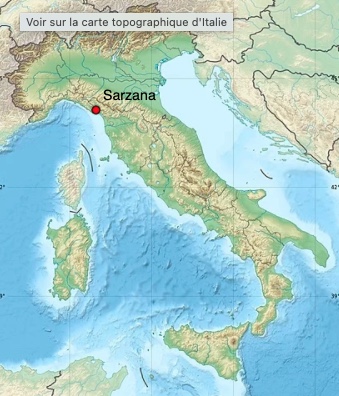 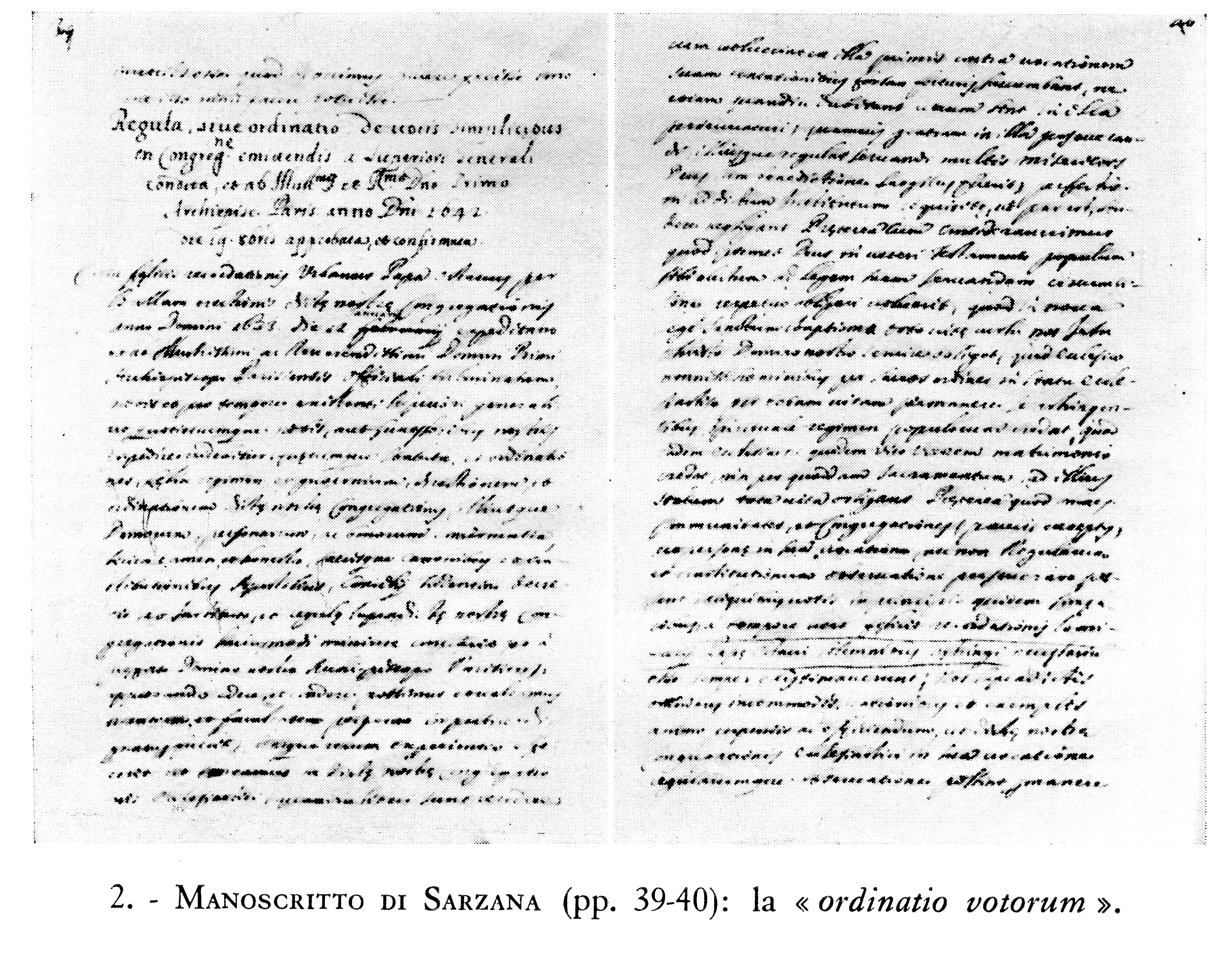 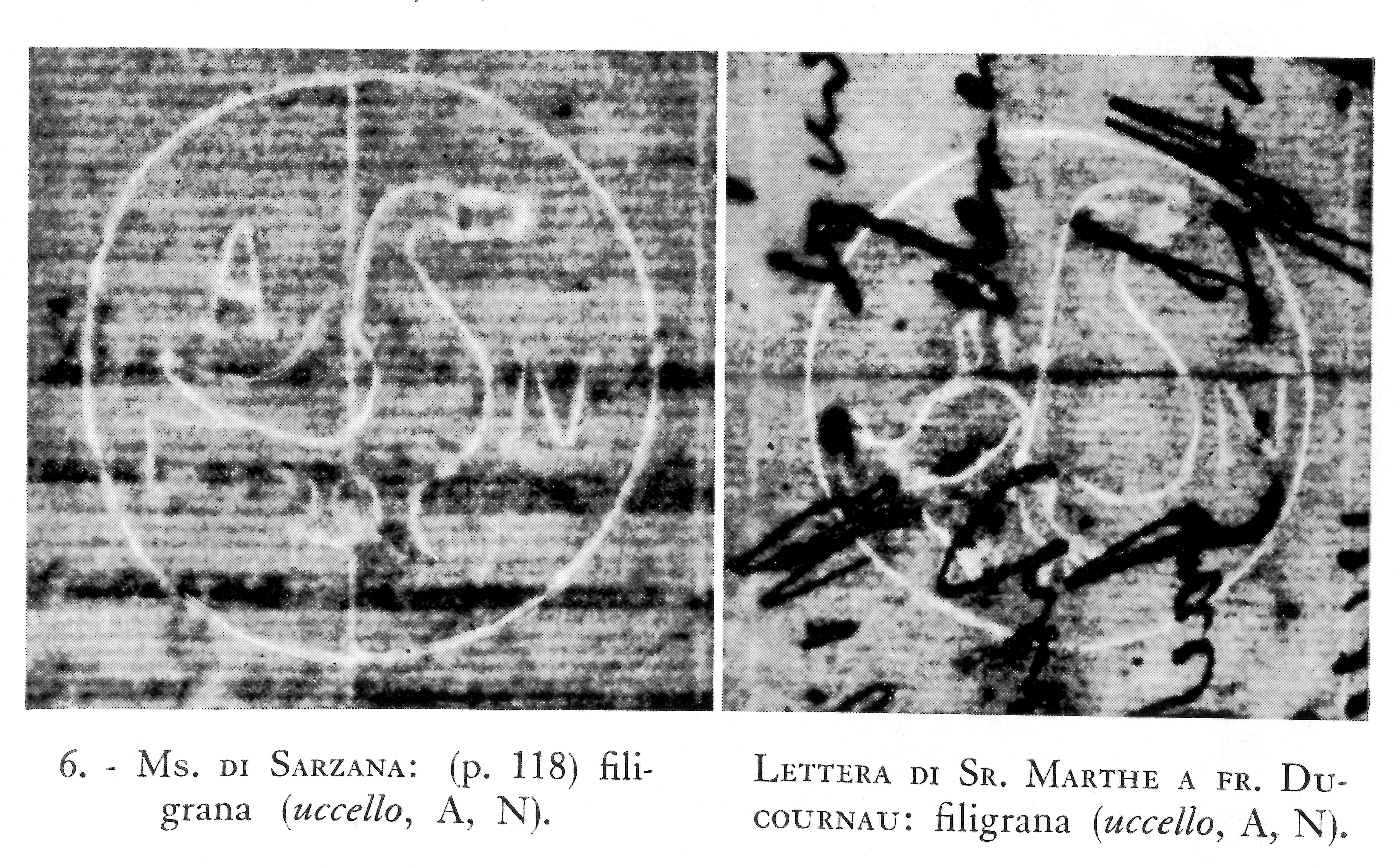 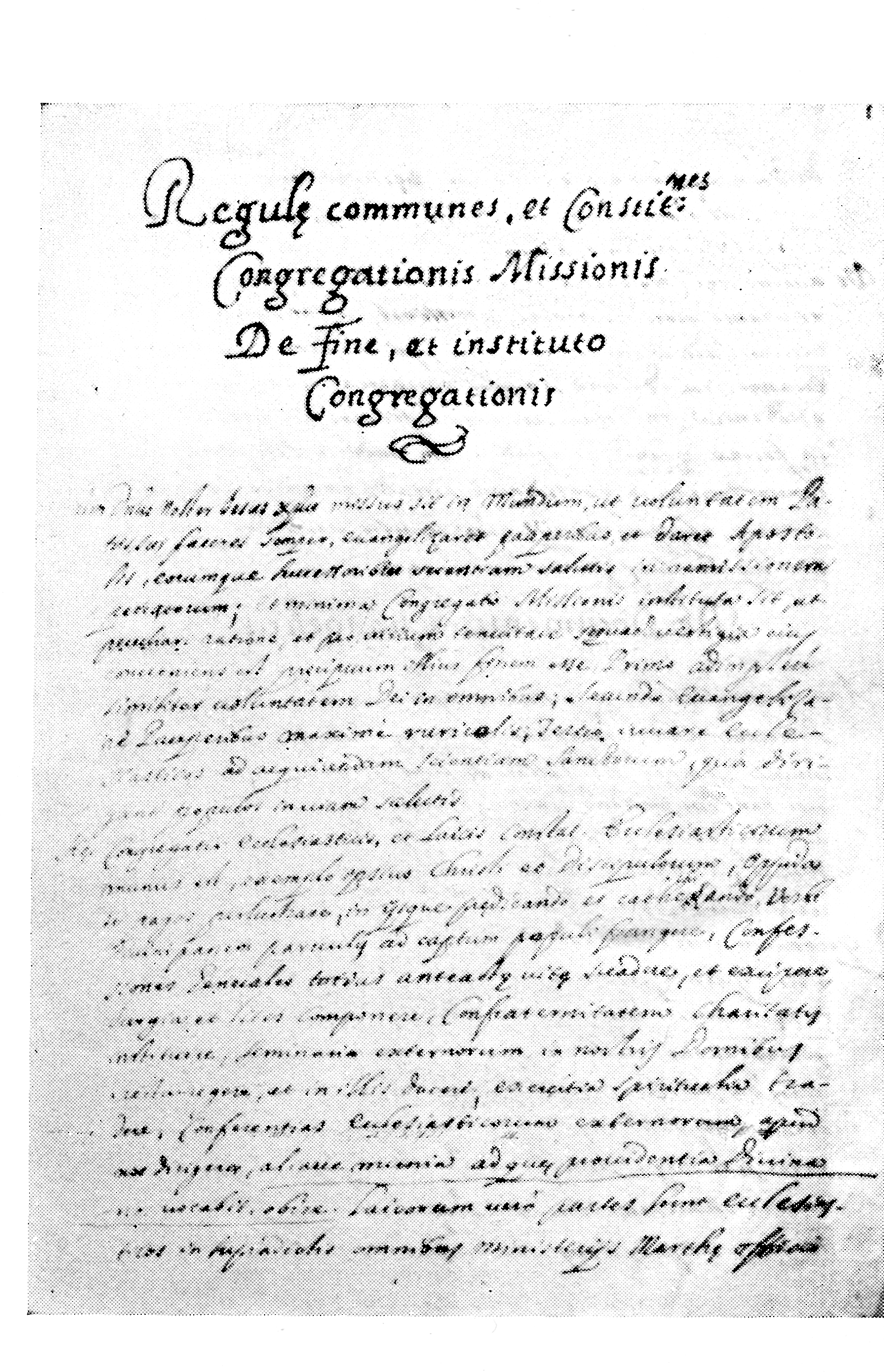 